Таблица типовых норм выдачи СИЗ в 2018 по профессиямN п/пНаименование профессии (должности)Наименование специальной одежды, специальной обуви и других средств индивидуальной защитыНорма выдачи на год (штуки, пары, комплекты)12341.АккумуляторщикКостюм для защиты от растворов кислот и щелочей1 шт.1.АккумуляторщикФартук для защиты от растворов кислот и щелочей1 шт.1.АккумуляторщикСапоги резиновые с защитным подноском1 пара1.АккумуляторщикНарукавники из полимерных материаловдо износа1.АккумуляторщикПерчатки с полимерным покрытием12 пар1.АккумуляторщикПерчатки резиновые или из полимерных материаловдо износа1.АккумуляторщикЩиток защитный лицевой илидо износа1.АккумуляторщикОчки защитныедо износа1.АккумуляторщикСредство индивидуальной защиты органов дыхания фильтрующее или изолирующеедо износа2.Аппаратчик воздухоразделенияКостюм для защиты от общих производственных загрязнений и механических воздействий1 шт.2.Аппаратчик воздухоразделенияПерчатки с полимерным покрытием6 пар2.Аппаратчик воздухоразделенияОчки защитныедо износа3.Аппаратчик испарения; аппаратчик очистки сточных вод; аппаратчик синтеза; аппаратчик химводоочистки; аппаратчик гашения извести; аппаратчик обессоливания водыКостюм для защиты от общих производственных загрязнений и механических воздействий1 шт.3.Аппаратчик испарения; аппаратчик очистки сточных вод; аппаратчик синтеза; аппаратчик химводоочистки; аппаратчик гашения извести; аппаратчик обессоливания водыФартук для защиты от растворов кислот и щелочей2 шт.3.Аппаратчик испарения; аппаратчик очистки сточных вод; аппаратчик синтеза; аппаратчик химводоочистки; аппаратчик гашения извести; аппаратчик обессоливания водыСапоги резиновые с защитным подноском1 пара3.Аппаратчик испарения; аппаратчик очистки сточных вод; аппаратчик синтеза; аппаратчик химводоочистки; аппаратчик гашения извести; аппаратчик обессоливания водыПерчатки с полимерным покрытием12 пар3.Аппаратчик испарения; аппаратчик очистки сточных вод; аппаратчик синтеза; аппаратчик химводоочистки; аппаратчик гашения извести; аппаратчик обессоливания водыПерчатки резиновые или из полимерных материаловдо износа3.Аппаратчик испарения; аппаратчик очистки сточных вод; аппаратчик синтеза; аппаратчик химводоочистки; аппаратчик гашения извести; аппаратчик обессоливания водыЩиток защитный лицевой илидо износа3.Аппаратчик испарения; аппаратчик очистки сточных вод; аппаратчик синтеза; аппаратчик химводоочистки; аппаратчик гашения извести; аппаратчик обессоливания водыОчки защитныедо износа3.Аппаратчик испарения; аппаратчик очистки сточных вод; аппаратчик синтеза; аппаратчик химводоочистки; аппаратчик гашения извести; аппаратчик обессоливания водыСредство индивидуальной защиты органов дыхания фильтрующее или изолирующеедо износа4.Аппаратчик конденсацииКостюм для защиты от общих производственных загрязнений и механических воздействий1 шт.4.Аппаратчик конденсацииПерчатки с полимерным покрытием6 пар4.Аппаратчик конденсацииОчки защитныедо износа4.Аппаратчик конденсацииСредство индивидуальной защиты органов дыхания изолирующеедо износа5.Аппаратчик обезжиривания; пропитчик по огнезащитной пропитке (бакелитчик)Костюм для защиты от общих производственных загрязнений и механических воздействий или1 шт.5.Аппаратчик обезжиривания; пропитчик по огнезащитной пропитке (бакелитчик)Халат и брюки для защиты от общих производственных загрязнений и механических воздействий1 комплект5.Аппаратчик обезжиривания; пропитчик по огнезащитной пропитке (бакелитчик)Фартук из полимерных материалов с нагрудником1 шт.5.Аппаратчик обезжиривания; пропитчик по огнезащитной пропитке (бакелитчик)Сапоги резиновые с защитным подноском1 пара5.Аппаратчик обезжиривания; пропитчик по огнезащитной пропитке (бакелитчик)Перчатки с полимерным покрытием6 пар5.Аппаратчик обезжиривания; пропитчик по огнезащитной пропитке (бакелитчик)Перчатки резиновые или из полимерных материалов6 пар5.Аппаратчик обезжиривания; пропитчик по огнезащитной пропитке (бакелитчик)Очки защитныедо износа5.Аппаратчик обезжиривания; пропитчик по огнезащитной пропитке (бакелитчик)Средство индивидуальной защиты органов дыхания фильтрующеедо износа6.АрматурщикКостюм для защиты от общих производственных загрязнений и механических воздействий1 шт.6.АрматурщикПерчатки с полимерным покрытием12 пар6.АрматурщикПерчатки с точечным покрытиемдо износа6.АрматурщикОчки защитныедо износа7.Архивариус; архивист; заведующий архивомКостюм для защиты от общих производственных загрязнений и механических воздействий или1 шт.7.Архивариус; архивист; заведующий архивомХалат для защиты от общих производственных загрязнений и механических воздействий1 шт.7.Архивариус; архивист; заведующий архивомПерчатки с точечным покрытием3 пары7.Архивариус; архивист; заведующий архивомСредство индивидуальной защиты органов дыхания фильтрующеедо износа8.Балансировщик деталей и узловКостюм для защиты от общих производственных загрязнений и механических воздействий1 шт.8.Балансировщик деталей и узловФартук из полимерных материалов с нагрудником1 шт.8.Балансировщик деталей и узловПерчатки с полимерным покрытием12 пар8.Балансировщик деталей и узловОчки защитныедо износа9.БункеровщикКостюм для защиты от общих производственных загрязнений и механических воздействий1 шт.9.БункеровщикСапоги резиновые с защитным подноском1 пара9.БункеровщикПерчатки с полимерным покрытием12 пар9.БункеровщикЩиток защитный лицевой илидо износа9.БункеровщикОчки защитныедо износа9.БункеровщикСредство индивидуальной защиты органов дыхания фильтрующеедо износа10.Весовщик; весовщик-счетчикКостюм для защиты от общих производственных загрязнений и механических воздействий или1 шт.10.Весовщик; весовщик-счетчикХалат и брюки для защиты от общих производственных загрязнений и механических воздействий1 комплект10.Весовщик; весовщик-счетчикПерчатки с полимерным покрытием12 пар11.ВодительПри управлении грузовым, специальным автомобилем, автокраном и тягачом:11.ВодительКостюм для защиты от общих производственных загрязнений и механических воздействий1 шт.11.ВодительПерчатки с полимерным покрытием6 пар11.ВодительПри управлении автобусом, легковым автомобилем и санавтобусом:11.ВодительКостюм для защиты от общих производственных загрязнений и механических воздействий1 шт.11.ВодительПерчатки с точечным покрытием12 пар11.ВодительПерчатки резиновые или из полимерных материаловдежурные11.ВодительПри перевозке опасных грузов:11.ВодительКостюм для защиты от растворов кислот и щелочей1 шт.11.ВодительСапоги резиновые с защитным подноском1 пара11.ВодительПерчатки резиновые или из полимерных материалов6 пар11.ВодительЩиток защитный лицевой илидо износа11.ВодительОчки защитныедо износа11.ВодительСредство индивидуальной защиты органов дыхания фильтрующее или изолирующеедо износа12.Водитель погрузчикаКостюм для защиты от общих производственных загрязнений и механических воздействий1 шт.12.Водитель погрузчикаСапоги резиновые с защитным подноском1 пара12.Водитель погрузчикаПерчатки с полимерным покрытием6 пар12.Водитель погрузчикаСредство индивидуальной защиты органов дыхания фильтрующее или изолирующеедо износа13.Водитель электро- и автотележкиКостюм для защиты от общих производственных загрязнений и механических воздействий1 шт.13.Водитель электро- и автотележкиПерчатки с полимерным покрытием6 пар14.ВозчикКостюм для защиты от общих производственных загрязнений и механических воздействий1 шт.14.ВозчикПерчатки с полимерным покрытием4 пары15.ГазовщикКостюм для защиты от общих производственных загрязнений и механических воздействий1 шт.15.ГазовщикСапоги резиновые с защитным подноском1 пара15.ГазовщикПерчатки с полимерным покрытием12 пар15.ГазовщикОчки защитныедо износа15.ГазовщикСредство индивидуальной защиты органов дыхания фильтрующее или изолирующеедо износа16.Газогенераторщик; генераторщикКостюм для защиты от общих производственных загрязнений и механических воздействий1 шт.16.Газогенераторщик; генераторщикПерчатки с полимерным покрытием12 пар16.Газогенераторщик; генераторщикОчки защитныедо износа16.Газогенераторщик; генераторщикСредство индивидуальной защиты органов дыхания фильтрующее или изолирующеедо износа17.Газорезчик; газосварщик; электрогазосварщик; электросварщик ручной сварки; электросварщик на автоматических и полуавтоматических машинах; сварщик арматурных сеток и каркасов; сварщик пластмасс; сварщик термитной сварки; сварщик на машинах контактной (прессовой) сваркиКостюм для защиты от искр и брызг расплавленного металла1 шт.17.Газорезчик; газосварщик; электрогазосварщик; электросварщик ручной сварки; электросварщик на автоматических и полуавтоматических машинах; сварщик арматурных сеток и каркасов; сварщик пластмасс; сварщик термитной сварки; сварщик на машинах контактной (прессовой) сваркиБотинки кожаные с защитным подноском для защиты от повышенных температур, искр и брызг расплавленного металла или2 пары17.Газорезчик; газосварщик; электрогазосварщик; электросварщик ручной сварки; электросварщик на автоматических и полуавтоматических машинах; сварщик арматурных сеток и каркасов; сварщик пластмасс; сварщик термитной сварки; сварщик на машинах контактной (прессовой) сваркиСапоги кожаные с защитным подноском для защиты от повышенных температур, искр и брызг расплавленного металла2 пары17.Газорезчик; газосварщик; электрогазосварщик; электросварщик ручной сварки; электросварщик на автоматических и полуавтоматических машинах; сварщик арматурных сеток и каркасов; сварщик пластмасс; сварщик термитной сварки; сварщик на машинах контактной (прессовой) сваркиПерчатки с полимерным покрытием или6 пар17.Газорезчик; газосварщик; электрогазосварщик; электросварщик ручной сварки; электросварщик на автоматических и полуавтоматических машинах; сварщик арматурных сеток и каркасов; сварщик пластмасс; сварщик термитной сварки; сварщик на машинах контактной (прессовой) сваркиПерчатки с точечным покрытиемдо износа17.Газорезчик; газосварщик; электрогазосварщик; электросварщик ручной сварки; электросварщик на автоматических и полуавтоматических машинах; сварщик арматурных сеток и каркасов; сварщик пластмасс; сварщик термитной сварки; сварщик на машинах контактной (прессовой) сваркиПерчатки для защиты от повышенных температур, искр и брызг расплавленного металла12 пар17.Газорезчик; газосварщик; электрогазосварщик; электросварщик ручной сварки; электросварщик на автоматических и полуавтоматических машинах; сварщик арматурных сеток и каркасов; сварщик пластмасс; сварщик термитной сварки; сварщик на машинах контактной (прессовой) сваркиБоты или галоши диэлектрические илидежурные17.Газорезчик; газосварщик; электрогазосварщик; электросварщик ручной сварки; электросварщик на автоматических и полуавтоматических машинах; сварщик арматурных сеток и каркасов; сварщик пластмасс; сварщик термитной сварки; сварщик на машинах контактной (прессовой) сваркиКоврик диэлектрическийдежурный17.Газорезчик; газосварщик; электрогазосварщик; электросварщик ручной сварки; электросварщик на автоматических и полуавтоматических машинах; сварщик арматурных сеток и каркасов; сварщик пластмасс; сварщик термитной сварки; сварщик на машинах контактной (прессовой) сваркиПерчатки диэлектрическиедежурные17.Газорезчик; газосварщик; электрогазосварщик; электросварщик ручной сварки; электросварщик на автоматических и полуавтоматических машинах; сварщик арматурных сеток и каркасов; сварщик пластмасс; сварщик термитной сварки; сварщик на машинах контактной (прессовой) сваркиЩиток защитный термостойкий со светофильтром илидо износа17.Газорезчик; газосварщик; электрогазосварщик; электросварщик ручной сварки; электросварщик на автоматических и полуавтоматических машинах; сварщик арматурных сеток и каркасов; сварщик пластмасс; сварщик термитной сварки; сварщик на машинах контактной (прессовой) сваркиОчки защитные термостойкие со светофильтромдо износа17.Газорезчик; газосварщик; электрогазосварщик; электросварщик ручной сварки; электросварщик на автоматических и полуавтоматических машинах; сварщик арматурных сеток и каркасов; сварщик пластмасс; сварщик термитной сварки; сварщик на машинах контактной (прессовой) сваркиОчки защитныедо износа17.Газорезчик; газосварщик; электрогазосварщик; электросварщик ручной сварки; электросварщик на автоматических и полуавтоматических машинах; сварщик арматурных сеток и каркасов; сварщик пластмасс; сварщик термитной сварки; сварщик на машинах контактной (прессовой) сваркиСредство индивидуальной защиты органов дыхания фильтрующее или изолирующеедо износа18.Гальваник; корректировщик ваннКостюм для защиты от растворов кислот и щелочей или1 шт.18.Гальваник; корректировщик ваннХалат и брюки для защиты от растворов кислот и щелочей1 комплект18.Гальваник; корректировщик ваннФартук из полимерных материалов с нагрудником2 шт.18.Гальваник; корректировщик ваннСапоги резиновые с защитным подноском1 пара18.Гальваник; корректировщик ваннПерчатки с полимерным покрытием6 пар18.Гальваник; корректировщик ваннПерчатки резиновые или из полимерных материалов6 пар18.Гальваник; корректировщик ваннЩиток защитный лицевой илидо износа18.Гальваник; корректировщик ваннОчки защитныедо износа19.Гардеробщик; оператор электронно-вычислительных машинКостюм для защиты от общих производственных загрязнений или1 шт.19.Гардеробщик; оператор электронно-вычислительных машинХалат для защиты от общих производственных загрязнений1 шт.20.ГорничнаяКостюм для защиты от общих производственных загрязнений или1 шт.20.ГорничнаяХалат и брюки для защиты от общих производственных загрязнений1 комплект20.ГорничнаяПерчатки резиновые или из полимерных материалов12 пар21.Грузчик; подсобный рабочий; подсобный транспортный рабочий; транспортировщик; транспортерщик; оператор механизированных и автоматических складовПри работе с углем, песком, коксом, торфом и битумом:21.Грузчик; подсобный рабочий; подсобный транспортный рабочий; транспортировщик; транспортерщик; оператор механизированных и автоматических складовКомбинезон для защиты от токсичных веществ и пыли из нетканых материалов1 шт.21.Грузчик; подсобный рабочий; подсобный транспортный рабочий; транспортировщик; транспортерщик; оператор механизированных и автоматических складовПерчатки с полимерным покрытием12 пар21.Грузчик; подсобный рабочий; подсобный транспортный рабочий; транспортировщик; транспортерщик; оператор механизированных и автоматических складовОчки защитныедо износа21.Грузчик; подсобный рабочий; подсобный транспортный рабочий; транспортировщик; транспортерщик; оператор механизированных и автоматических складовСредство индивидуальной защиты органов дыхания фильтрующеедо износа21.Грузчик; подсобный рабочий; подсобный транспортный рабочий; транспортировщик; транспортерщик; оператор механизированных и автоматических складовПри работе с кислотами и едкими веществами:21.Грузчик; подсобный рабочий; подсобный транспортный рабочий; транспортировщик; транспортерщик; оператор механизированных и автоматических складовКостюм для защиты от растворов кислот и щелочей1 шт.21.Грузчик; подсобный рабочий; подсобный транспортный рабочий; транспортировщик; транспортерщик; оператор механизированных и автоматических складовСапоги резиновые с защитным подноском1 пара21.Грузчик; подсобный рабочий; подсобный транспортный рабочий; транспортировщик; транспортерщик; оператор механизированных и автоматических складовПерчатки резиновые или из полимерных материалов12 пар21.Грузчик; подсобный рабочий; подсобный транспортный рабочий; транспортировщик; транспортерщик; оператор механизированных и автоматических складовОчки защитныедо износа21.Грузчик; подсобный рабочий; подсобный транспортный рабочий; транспортировщик; транспортерщик; оператор механизированных и автоматических складовСредство индивидуальной защиты органов дыхания фильтрующее или изолирующеедо износа21.Грузчик; подсобный рабочий; подсобный транспортный рабочий; транспортировщик; транспортерщик; оператор механизированных и автоматических складовПри работе с лесоматериалами:21.Грузчик; подсобный рабочий; подсобный транспортный рабочий; транспортировщик; транспортерщик; оператор механизированных и автоматических складовКостюм для защиты от общих производственных загрязнений и механических воздействий1 шт.21.Грузчик; подсобный рабочий; подсобный транспортный рабочий; транспортировщик; транспортерщик; оператор механизированных и автоматических складовПерчатки с полимерным покрытием12 пар21.Грузчик; подсобный рабочий; подсобный транспортный рабочий; транспортировщик; транспортерщик; оператор механизированных и автоматических складовОчки защитныедо износа21.Грузчик; подсобный рабочий; подсобный транспортный рабочий; транспортировщик; транспортерщик; оператор механизированных и автоматических складовПри работе с прочими грузами, материалами:21.Грузчик; подсобный рабочий; подсобный транспортный рабочий; транспортировщик; транспортерщик; оператор механизированных и автоматических складовКостюм для защиты от общих производственных загрязнений и механических воздействий1 шт.21.Грузчик; подсобный рабочий; подсобный транспортный рабочий; транспортировщик; транспортерщик; оператор механизированных и автоматических складовПерчатки с полимерным покрытием12 пар21.Грузчик; подсобный рабочий; подсобный транспортный рабочий; транспортировщик; транспортерщик; оператор механизированных и автоматических складовПри работе с горячим металлом:21.Грузчик; подсобный рабочий; подсобный транспортный рабочий; транспортировщик; транспортерщик; оператор механизированных и автоматических складовКостюм для защиты от повышенных температур1 шт.21.Грузчик; подсобный рабочий; подсобный транспортный рабочий; транспортировщик; транспортерщик; оператор механизированных и автоматических складовФартук для защиты от повышенных температур2 шт.21.Грузчик; подсобный рабочий; подсобный транспортный рабочий; транспортировщик; транспортерщик; оператор механизированных и автоматических складовПерчатки с полимерным покрытием12 пар21.Грузчик; подсобный рабочий; подсобный транспортный рабочий; транспортировщик; транспортерщик; оператор механизированных и автоматических складовОчки защитныедо износа21.Грузчик; подсобный рабочий; подсобный транспортный рабочий; транспортировщик; транспортерщик; оператор механизированных и автоматических складовПри работе с жидкими ядохимикатами:21.Грузчик; подсобный рабочий; подсобный транспортный рабочий; транспортировщик; транспортерщик; оператор механизированных и автоматических складовКостюм для защиты от растворов кислот и щелочей или1 шт.21.Грузчик; подсобный рабочий; подсобный транспортный рабочий; транспортировщик; транспортерщик; оператор механизированных и автоматических складовКомбинезон для защиты от токсичных веществ и пыли из нетканых материаловдо износа21.Грузчик; подсобный рабочий; подсобный транспортный рабочий; транспортировщик; транспортерщик; оператор механизированных и автоматических складовФартук для защиты от растворов кислот и щелочей1 шт.21.Грузчик; подсобный рабочий; подсобный транспортный рабочий; транспортировщик; транспортерщик; оператор механизированных и автоматических складовСапоги резиновые с защитным подноском1 пара21.Грузчик; подсобный рабочий; подсобный транспортный рабочий; транспортировщик; транспортерщик; оператор механизированных и автоматических складовНарукавники из полимерных материаловдо износа21.Грузчик; подсобный рабочий; подсобный транспортный рабочий; транспортировщик; транспортерщик; оператор механизированных и автоматических складовПерчатки резиновые или из полимерных материалов6 пар21.Грузчик; подсобный рабочий; подсобный транспортный рабочий; транспортировщик; транспортерщик; оператор механизированных и автоматических складовОчки защитныедо износа21.Грузчик; подсобный рабочий; подсобный транспортный рабочий; транспортировщик; транспортерщик; оператор механизированных и автоматических складовСредство индивидуальной защиты органов дыхания фильтрующее или изолирующеедо износа21.Грузчик; подсобный рабочий; подсобный транспортный рабочий; транспортировщик; транспортерщик; оператор механизированных и автоматических складовПри работе с пылящими, сыпучими и твердыми ядохимикатами:21.Грузчик; подсобный рабочий; подсобный транспортный рабочий; транспортировщик; транспортерщик; оператор механизированных и автоматических складовКостюм для защиты от растворов кислот и щелочей или1 шт.21.Грузчик; подсобный рабочий; подсобный транспортный рабочий; транспортировщик; транспортерщик; оператор механизированных и автоматических складовКомбинезон для защиты от токсичных веществ и пыли из нетканых материаловдо износа21.Грузчик; подсобный рабочий; подсобный транспортный рабочий; транспортировщик; транспортерщик; оператор механизированных и автоматических складовСапоги резиновые с защитным подноском1 пара21.Грузчик; подсобный рабочий; подсобный транспортный рабочий; транспортировщик; транспортерщик; оператор механизированных и автоматических складовПерчатки с полимерным покрытием6 пар21.Грузчик; подсобный рабочий; подсобный транспортный рабочий; транспортировщик; транспортерщик; оператор механизированных и автоматических складовОчки защитныедо износа21.Грузчик; подсобный рабочий; подсобный транспортный рабочий; транспортировщик; транспортерщик; оператор механизированных и автоматических складовСредство индивидуальной защиты органов дыхания фильтрующеедо износа21.Грузчик; подсобный рабочий; подсобный транспортный рабочий; транспортировщик; транспортерщик; оператор механизированных и автоматических складовПри работе с этилированным бензином:21.Грузчик; подсобный рабочий; подсобный транспортный рабочий; транспортировщик; транспортерщик; оператор механизированных и автоматических складовКостюм для защиты от растворов кислот и щелочей1 шт.21.Грузчик; подсобный рабочий; подсобный транспортный рабочий; транспортировщик; транспортерщик; оператор механизированных и автоматических складовФартук для защиты от растворов кислот и щелочей1 шт.21.Грузчик; подсобный рабочий; подсобный транспортный рабочий; транспортировщик; транспортерщик; оператор механизированных и автоматических складовСапоги резиновые с защитным подноском1 пара21.Грузчик; подсобный рабочий; подсобный транспортный рабочий; транспортировщик; транспортерщик; оператор механизированных и автоматических складовПерчатки резиновые или из полимерных материалов6 пар21.Грузчик; подсобный рабочий; подсобный транспортный рабочий; транспортировщик; транспортерщик; оператор механизированных и автоматических складовОчки защитныедо износа21.Грузчик; подсобный рабочий; подсобный транспортный рабочий; транспортировщик; транспортерщик; оператор механизированных и автоматических складовСредство индивидуальной защиты органов дыхания фильтрующеедо износа22.Гуммировщик металлоизделий; кислотоупорщик-гуммировщикКостюм для защиты от растворов кислот и щелочей1 шт.22.Гуммировщик металлоизделий; кислотоупорщик-гуммировщикСапоги резиновые с защитным подноском1 пара22.Гуммировщик металлоизделий; кислотоупорщик-гуммировщикПерчатки с полимерным покрытием12 пар22.Гуммировщик металлоизделий; кислотоупорщик-гуммировщикПерчатки резиновые или из полимерных материаловдежурные22.Гуммировщик металлоизделий; кислотоупорщик-гуммировщикОчки защитныедо износа22.Гуммировщик металлоизделий; кислотоупорщик-гуммировщикСредство индивидуальной защиты органов дыхания фильтрующее или изолирующеедо износа23.Дворник; уборщик территорийКостюм для защиты от общих производственных загрязнений и механических воздействий1 шт.23.Дворник; уборщик территорийФартук из полимерных материалов с нагрудником2 шт.23.Дворник; уборщик территорийСапоги резиновые с защитным подноском1 пара23.Дворник; уборщик территорийПерчатки с полимерным покрытием6 пар24.ДезинфекторКомбинезон для защиты от токсичных веществ и пыли из нетканых материаловдо износа24.ДезинфекторСапоги резиновые с защитным подноском1 пара24.ДезинфекторПерчатки с полимерным покрытием или6 пар24.ДезинфекторПерчатки резиновые или из полимерных материалов6 пар24.ДезинфекторОчки защитныедо износа24.ДезинфекторСредство индивидуальной защиты органов дыхания фильтрующее или изолирующеедо износа25.Дефектоскопист по газовому и жидкостному контролюКостюм для защиты от общих производственных загрязнений и механических воздействий1 шт.25.Дефектоскопист по газовому и жидкостному контролюФартук из полимерных материалов с нагрудником2 шт.25.Дефектоскопист по газовому и жидкостному контролюСапоги резиновые с защитным подноском или1 пара25.Дефектоскопист по газовому и жидкостному контролюСапоги болотные с защитным подноском1 пара25.Дефектоскопист по газовому и жидкостному контролюПерчатки с полимерным покрытием6 пар25.Дефектоскопист по газовому и жидкостному контролюОчки защитныедо износа25.Дефектоскопист по газовому и жидкостному контролюСредство индивидуальной защиты органов дыхания фильтрующеедо износа26.Дефектоскопист по магнитному и ультразвуковому контролю; дефектоскопист рентгено-, гамма-графированияКостюм для защиты от общих производственных загрязнений и механических воздействий1 шт.26.Дефектоскопист по магнитному и ультразвуковому контролю; дефектоскопист рентгено-, гамма-графированияФартук из просвинцованной резиныдежурный26.Дефектоскопист по магнитному и ультразвуковому контролю; дефектоскопист рентгено-, гамма-графированияСапоги резиновые с защитным подноском или1 пара26.Дефектоскопист по магнитному и ультразвуковому контролю; дефектоскопист рентгено-, гамма-графированияСапоги болотные с защитным подноском1 пара26.Дефектоскопист по магнитному и ультразвуковому контролю; дефектоскопист рентгено-, гамма-графированияПерчатки с полимерным покрытием6 пар26.Дефектоскопист по магнитному и ультразвуковому контролю; дефектоскопист рентгено-, гамма-графированияБоты или галоши диэлектрическиедежурные26.Дефектоскопист по магнитному и ультразвуковому контролю; дефектоскопист рентгено-, гамма-графированияПерчатки диэлектрическиедежурные26.Дефектоскопист по магнитному и ультразвуковому контролю; дефектоскопист рентгено-, гамма-графированияОчки защитныедо износа27.Диспетчер; старший товаровед; товаровед; техник по учету продукции; техникКостюм для защиты от общих производственных загрязнений и механических воздействий или1 шт.27.Диспетчер; старший товаровед; товаровед; техник по учету продукции; техникХалат для защиты от общих производственных загрязнений и механических воздействий1 шт.27.Диспетчер; старший товаровед; товаровед; техник по учету продукции; техникПерчатки с полимерным покрытием4 пары28.Дозировщик материаловКостюм для защиты от общих производственных загрязнений и механических воздействий1 шт.28.Дозировщик материаловСапоги резиновые с защитным подноском или1 пара28.Дозировщик материаловСапоги болотные с защитным подноском1 пара28.Дозировщик материаловПерчатки с полимерным покрытием6 пар28.Дозировщик материаловОчки защитныедо износа29.Долбежник; заточник; зуборезчик; литейщик пластмасс; наждачник; наладчик всех наименований; оператор станков с программным управлением; прессовщик электротехнических изделий; прессовщик лома и отходов металла; резчик металла на ножницах и прессах; резчик на пилах, ножовках и станках; сверловщик; станочник деревообрабатывающих станков; станочник широкого профиля; станочник-распиловщик; строгальщик; токарь; токарь-карусельщик; токарь-расточник; фрезеровщик; шлифовщик; пилоправ; граверКостюм для защиты от общих производственных загрязнений и механических воздействий2 шт. на 1,5 года29.Долбежник; заточник; зуборезчик; литейщик пластмасс; наждачник; наладчик всех наименований; оператор станков с программным управлением; прессовщик электротехнических изделий; прессовщик лома и отходов металла; резчик металла на ножницах и прессах; резчик на пилах, ножовках и станках; сверловщик; станочник деревообрабатывающих станков; станочник широкого профиля; станочник-распиловщик; строгальщик; токарь; токарь-карусельщик; токарь-расточник; фрезеровщик; шлифовщик; пилоправ; граверПерчатки с полимерным покрытием или12 пар29.Долбежник; заточник; зуборезчик; литейщик пластмасс; наждачник; наладчик всех наименований; оператор станков с программным управлением; прессовщик электротехнических изделий; прессовщик лома и отходов металла; резчик металла на ножницах и прессах; резчик на пилах, ножовках и станках; сверловщик; станочник деревообрабатывающих станков; станочник широкого профиля; станочник-распиловщик; строгальщик; токарь; токарь-карусельщик; токарь-расточник; фрезеровщик; шлифовщик; пилоправ; граверПерчатки с точечным покрытиемдо износа29.Долбежник; заточник; зуборезчик; литейщик пластмасс; наждачник; наладчик всех наименований; оператор станков с программным управлением; прессовщик электротехнических изделий; прессовщик лома и отходов металла; резчик металла на ножницах и прессах; резчик на пилах, ножовках и станках; сверловщик; станочник деревообрабатывающих станков; станочник широкого профиля; станочник-распиловщик; строгальщик; токарь; токарь-карусельщик; токарь-расточник; фрезеровщик; шлифовщик; пилоправ; граверЩиток защитный лицевой илидо износа29.Долбежник; заточник; зуборезчик; литейщик пластмасс; наждачник; наладчик всех наименований; оператор станков с программным управлением; прессовщик электротехнических изделий; прессовщик лома и отходов металла; резчик металла на ножницах и прессах; резчик на пилах, ножовках и станках; сверловщик; станочник деревообрабатывающих станков; станочник широкого профиля; станочник-распиловщик; строгальщик; токарь; токарь-карусельщик; токарь-расточник; фрезеровщик; шлифовщик; пилоправ; граверОчки защитныедо износа29.Долбежник; заточник; зуборезчик; литейщик пластмасс; наждачник; наладчик всех наименований; оператор станков с программным управлением; прессовщик электротехнических изделий; прессовщик лома и отходов металла; резчик металла на ножницах и прессах; резчик на пилах, ножовках и станках; сверловщик; станочник деревообрабатывающих станков; станочник широкого профиля; станочник-распиловщик; строгальщик; токарь; токарь-карусельщик; токарь-расточник; фрезеровщик; шлифовщик; пилоправ; граверСредство индивидуальной защиты органов дыхания фильтрующеедо износа29.Долбежник; заточник; зуборезчик; литейщик пластмасс; наждачник; наладчик всех наименований; оператор станков с программным управлением; прессовщик электротехнических изделий; прессовщик лома и отходов металла; резчик металла на ножницах и прессах; резчик на пилах, ножовках и станках; сверловщик; станочник деревообрабатывающих станков; станочник широкого профиля; станочник-распиловщик; строгальщик; токарь; токарь-карусельщик; токарь-расточник; фрезеровщик; шлифовщик; пилоправ; граверПри выполнении работ по охлаждению деталей смазочно-охлаждающими жидкостями дополнительно:29.Долбежник; заточник; зуборезчик; литейщик пластмасс; наждачник; наладчик всех наименований; оператор станков с программным управлением; прессовщик электротехнических изделий; прессовщик лома и отходов металла; резчик металла на ножницах и прессах; резчик на пилах, ножовках и станках; сверловщик; станочник деревообрабатывающих станков; станочник широкого профиля; станочник-распиловщик; строгальщик; токарь; токарь-карусельщик; токарь-расточник; фрезеровщик; шлифовщик; пилоправ; граверФартук из полимерных материалов с нагрудником2 шт.30.Заведующий библиотекой; библиотекарьКостюм для защиты от общих производственных загрязнений и механических воздействий или1 шт.30.Заведующий библиотекой; библиотекарьХалат для защиты от общих производственных загрязнений и механических воздействий1 шт.31.Заведующий складом; начальник склада; техникПри работе с горючими и смазочными материалами:31.Заведующий складом; начальник склада; техникКостюм для защиты от общих производственных загрязнений и механических воздействий1 шт.31.Заведующий складом; начальник склада; техникФартук из полимерных материалов с нагрудником2 шт.31.Заведующий складом; начальник склада; техникПерчатки с полимерным покрытием или12 пар31.Заведующий складом; начальник склада; техникПерчатки с точечным покрытиемдо износа31.Заведующий складом; начальник склада; техникОчки защитныедо износа31.Заведующий складом; начальник склада; техникСредство индивидуальной защиты органов дыхания фильтрующее или изолирующеедо износа31.Заведующий складом; начальник склада; техникПри работе с кислотами и щелочами:31.Заведующий складом; начальник склада; техникКостюм для защиты от растворов кислот и щелочей1 шт.31.Заведующий складом; начальник склада; техникФартук для защиты от растворов кислот и щелочей2 шт.31.Заведующий складом; начальник склада; техникСапоги резиновые с защитным подноском1 пара31.Заведующий складом; начальник склада; техникПерчатки с полимерным покрытием12 пар31.Заведующий складом; начальник склада; техникПерчатки резиновые или из полимерных материаловдо износа31.Заведующий складом; начальник склада; техникОчки защитныедо износа31.Заведующий складом; начальник склада; техникСредство индивидуальной защиты органов дыхания фильтрующее или изолирующеедо износа31.Заведующий складом; начальник склада; техникПри работе с металлами, углями, лесоматериалами:31.Заведующий складом; начальник склада; техникКостюм для защиты от общих производственных загрязнений и механических воздействий или1 шт.31.Заведующий складом; начальник склада; техникХалат и брюки для защиты от общих производственных загрязнений и механических воздействий1 комплект31.Заведующий складом; начальник склада; техникПерчатки с полимерным покрытием6 пар31.Заведующий складом; начальник склада; техникПри хранении и отпуске ртути:31.Заведующий складом; начальник склада; техникКостюм для защиты от общих производственных загрязнений и механических воздействий1 шт.31.Заведующий складом; начальник склада; техникБелье нательное2 комплекта31.Заведующий складом; начальник склада; техникПерчатки с полимерным покрытием6 пар31.Заведующий складом; начальник склада; техникОчки защитныедо износа31.Заведующий складом; начальник склада; техникСредство индивидуальной защиты органов дыхания фильтрующеедо износа31.Заведующий складом; начальник склада; техникПри работе с прочими грузами, материалами:31.Заведующий складом; начальник склада; техникКостюм для защиты от общих производственных загрязнений и механических воздействий или1 шт.31.Заведующий складом; начальник склада; техникХалат для защиты от общих производственных загрязнений и механических воздействий1 шт.31.Заведующий складом; начальник склада; техникПерчатки с полимерным покрытием6 пар32.Заведующий хозяйствомХалат для защиты от общих производственных загрязнений и механических воздействий1 шт.32.Заведующий хозяйствомПерчатки с полимерным покрытием6 пар33.Замерщик на топографо-геодезических и маркшейдерских работахКостюм для защиты от общих производственных загрязнений и механических воздействий1 шт.33.Замерщик на топографо-геодезических и маркшейдерских работахСапоги резиновые с защитным подноском или1 пара33.Замерщик на топографо-геодезических и маркшейдерских работахСапоги болотные с защитным подноском1 пара33.Замерщик на топографо-геодезических и маркшейдерских работахПерчатки с полимерным покрытием6 пар34.ЗемледелКостюм для защиты от общих производственных загрязнений и механических воздействий1 шт.34.ЗемледелПерчатки с полимерным покрытием12 пар35.Изолировщик на гидроизоляции; изолировщик на термоизоляции; изолировщик-пленочникКостюм для защиты от общих производственных загрязнений и механических воздействий1 шт.35.Изолировщик на гидроизоляции; изолировщик на термоизоляции; изолировщик-пленочникФартук из полимерных материалов с нагрудником2 шт.35.Изолировщик на гидроизоляции; изолировщик на термоизоляции; изолировщик-пленочникПерчатки с полимерным покрытием12 пар35.Изолировщик на гидроизоляции; изолировщик на термоизоляции; изолировщик-пленочникЩиток защитный лицевой илидо износа35.Изолировщик на гидроизоляции; изолировщик на термоизоляции; изолировщик-пленочникОчки защитныедо износа35.Изолировщик на гидроизоляции; изолировщик на термоизоляции; изолировщик-пленочникСредство индивидуальной защиты органов дыхания фильтрующеедо износа36.Инженер по инструментуКостюм для защиты от общих производственных загрязнений и механических воздействий или1 шт.36.Инженер по инструментуХалат для защиты от общих производственных загрязнений и механических воздействий1 шт.36.Инженер по инструментуПерчатки с полимерным покрытием6 пар37.Инженер по метрологии; главный метрологХалат для защиты от общих производственных загрязнений и механических воздействий1 шт.38.Инженер по наладке и испытаниям; инженер-контролер; инженер-технолог; технолог; механик; техник-дозиметрист; техник-технологКостюм для защиты от общих производственных загрязнений и механических воздействий или1 шт.38.Инженер по наладке и испытаниям; инженер-контролер; инженер-технолог; технолог; механик; техник-дозиметрист; техник-технологХалат для защиты от общих производственных загрязнений и механических воздействий1 шт.38.Инженер по наладке и испытаниям; инженер-контролер; инженер-технолог; технолог; механик; техник-дозиметрист; техник-технологПерчатки с точечным покрытием4 пары38.Инженер по наладке и испытаниям; инженер-контролер; инженер-технолог; технолог; механик; техник-дозиметрист; техник-технологОчки защитныедо износа38.Инженер по наладке и испытаниям; инженер-контролер; инженер-технолог; технолог; механик; техник-дозиметрист; техник-технологСредство индивидуальной защиты органов дыхания фильтрующеедо износа39.Инженер-электроникКостюм для защиты от общих производственных загрязнений и механических воздействий или1 шт.39.Инженер-электроникХалат для защиты от общих производственных загрязнений и механических воздействий1 шт.39.Инженер-электроникПерчатки с полимерным покрытием6 пар39.Инженер-электроникБоты или галоши диэлектрическиедежурные39.Инженер-электроникПерчатки диэлектрическиедежурные39.Инженер-электроникЩиток защитный лицевой илидо износа39.Инженер-электроникОчки защитныедо износа40.Исполнитель художественно-оформительских работ; маляр; штукатурКостюм для защиты от общих производственных загрязнений и механических воздействий1 шт.40.Исполнитель художественно-оформительских работ; маляр; штукатурФартук из полимерных материалов с нагрудником1 шт.40.Исполнитель художественно-оформительских работ; маляр; штукатурГоловной убор1 шт.40.Исполнитель художественно-оформительских работ; маляр; штукатурПерчатки с полимерным покрытием6 пар40.Исполнитель художественно-оформительских работ; маляр; штукатурПерчатки с точечным покрытием6 пар40.Исполнитель художественно-оформительских работ; маляр; штукатурЩиток защитный лицевой илидо износа40.Исполнитель художественно-оформительских работ; маляр; штукатурОчки защитныедо износа40.Исполнитель художественно-оформительских работ; маляр; штукатурСредство индивидуальной защиты органов дыхания фильтрующеедо износа40.Исполнитель художественно-оформительских работ; маляр; штукатурПри выполнении окрасочных работ пульверизатором:40.Исполнитель художественно-оформительских работ; маляр; штукатурКомбинезон для защиты от токсичных веществ и пыли из нетканых материаловдо износа40.Исполнитель художественно-оформительских работ; маляр; штукатурФартук из полимерных материалов с нагрудником1 шт.40.Исполнитель художественно-оформительских работ; маляр; штукатурГоловной убор1 шт.40.Исполнитель художественно-оформительских работ; маляр; штукатурПерчатки с полимерным покрытием6 пар40.Исполнитель художественно-оформительских работ; маляр; штукатурПерчатки с точечным покрытием6 пар40.Исполнитель художественно-оформительских работ; маляр; штукатурЩиток защитный лицевой илидо износа40.Исполнитель художественно-оформительских работ; маляр; штукатурОчки защитныедо износа40.Исполнитель художественно-оформительских работ; маляр; штукатурСредство индивидуальной защиты органов дыхания фильтрующеедо износа40.Исполнитель художественно-оформительских работ; маляр; штукатурПерчатки резиновые или из полимерных материаловдо износа40.Исполнитель художественно-оформительских работ; маляр; штукатурПри работе с красками на эпоксидной основе:40.Исполнитель художественно-оформительских работ; маляр; штукатурКомбинезон для защиты от токсичных веществ и пыли из нетканых материаловдо износа40.Исполнитель художественно-оформительских работ; маляр; штукатурГоловной убор1 шт.40.Исполнитель художественно-оформительских работ; маляр; штукатурПерчатки с точечным покрытием6 пар40.Исполнитель художественно-оформительских работ; маляр; штукатурПерчатки с полимерным покрытием6 пар40.Исполнитель художественно-оформительских работ; маляр; штукатурОчки защитныедо износа40.Исполнитель художественно-оформительских работ; маляр; штукатурСредство индивидуальной защиты органов дыхания фильтрующеедо износа41.Испытатель баллонов; наполнитель баллонов; приемщик баллоновКостюм для защиты от общих производственных загрязнений и механических воздействий1 шт.41.Испытатель баллонов; наполнитель баллонов; приемщик баллоновСапоги резиновые с защитным подноском1 пара41.Испытатель баллонов; наполнитель баллонов; приемщик баллоновПерчатки с полимерным покрытием12 пар41.Испытатель баллонов; наполнитель баллонов; приемщик баллоновОчки защитныедо износа41.Испытатель баллонов; наполнитель баллонов; приемщик баллоновСредство индивидуальной защиты органов дыхания фильтрующеедо износа42.Испытатель двигателейКостюм для защиты от общих производственных загрязнений и механических воздействий1 шт.42.Испытатель двигателейНарукавники из полимерных материаловдо износа42.Испытатель двигателейПерчатки с полимерным покрытием6 пар42.Испытатель двигателейЩиток защитный лицевой илидо износа42.Испытатель двигателейОчки защитныедо износа43.Испытатель на герметичностьКостюм для защиты от общих производственных загрязнений и механических воздействий1 шт.43.Испытатель на герметичностьФартук из полимерных материалов с нагрудником1 шт.43.Испытатель на герметичностьСапоги резиновые с защитным подноском1 пара43.Испытатель на герметичностьПерчатки с полимерным покрытием6 пар43.Испытатель на герметичностьЩиток защитный лицевойдо износа43.Испытатель на герметичностьПри выполнении работ по испытанию на герметичность секций радиаторов с помощью кислотных растворов дополнительно:43.Испытатель на герметичностьПерчатки резиновые или из полимерных материалов12 пар44.Испытатель электрических машин, аппаратов и приборовКостюм для защиты от общих производственных загрязнений и механических воздействий1 шт.44.Испытатель электрических машин, аппаратов и приборовПерчатки с полимерным покрытием6 пар44.Испытатель электрических машин, аппаратов и приборовБоты или галоши диэлектрическиедежурные44.Испытатель электрических машин, аппаратов и приборовПерчатки диэлектрическиедежурные44.Испытатель электрических машин, аппаратов и приборовОчки защитныедо износа45.ИстопникКостюм для защиты от общих производственных загрязнений и механических воздействий1 шт.45.ИстопникСапоги резиновые с защитным подноском1 пара45.ИстопникПерчатки с полимерным покрытием12 пар45.ИстопникОчки защитныедо износа45.ИстопникСредство индивидуальной защиты органов дыхания фильтрующеедо износа46.Кабельщик-спайщик; электромонтер линейных сооружений телефонной связи и радиофикацииКостюм для защиты от общих производственных загрязнений и механических воздействий1 шт.46.Кабельщик-спайщик; электромонтер линейных сооружений телефонной связи и радиофикацииПерчатки с полимерным покрытием6 пар46.Кабельщик-спайщик; электромонтер линейных сооружений телефонной связи и радиофикацииОчки защитныедо износа46.Кабельщик-спайщик; электромонтер линейных сооружений телефонной связи и радиофикацииСредство индивидуальной защиты органов дыхания фильтрующее или изолирующеедо износа46.Кабельщик-спайщик; электромонтер линейных сооружений телефонной связи и радиофикацииПри производстве кабельных работ дополнительно:46.Кабельщик-спайщик; электромонтер линейных сооружений телефонной связи и радиофикацииПерчатки с точечным покрытием12 пар46.Кабельщик-спайщик; электромонтер линейных сооружений телефонной связи и радиофикацииПри выполнении работ в заболоченной местности дополнительно:46.Кабельщик-спайщик; электромонтер линейных сооружений телефонной связи и радиофикацииСапоги болотные с защитным подноском1 пара47.Каменщик, дежурный у печей; печникКостюм для защиты от повышенных температур1 шт.47.Каменщик, дежурный у печей; печникФартук для защиты от повышенных температур2 шт. на 1,5 года47.Каменщик, дежурный у печей; печникБотинки кожаные с защитным подноском для защиты от повышенных температур, искр и брызг расплавленного металла или1 пара47.Каменщик, дежурный у печей; печникСапоги кожаные с защитным подноском для защиты от повышенных температур, искр и брызг расплавленного металла, или1 пара47.Каменщик, дежурный у печей; печникСапоги резиновые с защитным подноском (термостойкие)1 пара47.Каменщик, дежурный у печей; печникПерчатки с полимерным покрытием12 пар47.Каменщик, дежурный у печей; печникПерчатки для защиты от повышенных температур, искр и брызг расплавленного металла12 пар47.Каменщик, дежурный у печей; печникЩиток защитный лицевой илидо износа47.Каменщик, дежурный у печей; печникОчки защитныедо износа47.Каменщик, дежурный у печей; печникСредство индивидуальной защиты органов дыхания фильтрующее или изолирующеедо износа48.КастеляншаКостюм для защиты от общих производственных загрязнений и механических воздействий или1 шт.48.КастеляншаХалат и брюки для защиты от общих производственных загрязнений и механических воздействий1 комплект49.Кладовщик; старший кладовщик; продавец непродовольственных товаровПри работе с горючими и смазочными материалами:49.Кладовщик; старший кладовщик; продавец непродовольственных товаровКостюм для защиты от общих производственных загрязнений и механических воздействий1 шт.49.Кладовщик; старший кладовщик; продавец непродовольственных товаровФартук из полимерных материалов с нагрудником2 шт.49.Кладовщик; старший кладовщик; продавец непродовольственных товаровПерчатки с полимерным покрытием или12 пар49.Кладовщик; старший кладовщик; продавец непродовольственных товаровПерчатки с точечным покрытиемдо износа49.Кладовщик; старший кладовщик; продавец непродовольственных товаровПри работе с кислотами и щелочами:49.Кладовщик; старший кладовщик; продавец непродовольственных товаровКостюм для защиты от растворов кислот и щелочей1 шт.49.Кладовщик; старший кладовщик; продавец непродовольственных товаровФартук для защиты от растворов кислот и щелочей2 шт.49.Кладовщик; старший кладовщик; продавец непродовольственных товаровСапоги резиновые с защитным подноском1 пара49.Кладовщик; старший кладовщик; продавец непродовольственных товаровПерчатки с полимерным покрытием12 пар49.Кладовщик; старший кладовщик; продавец непродовольственных товаровПерчатки резиновые или из полимерных материаловдо износа49.Кладовщик; старший кладовщик; продавец непродовольственных товаровОчки защитныедо износа49.Кладовщик; старший кладовщик; продавец непродовольственных товаровСредство индивидуальной защиты органов дыхания фильтрующее или изолирующеедо износа49.Кладовщик; старший кладовщик; продавец непродовольственных товаровПри работе с металлами, углями, лесоматериалами:49.Кладовщик; старший кладовщик; продавец непродовольственных товаровКостюм для защиты от общих производственных загрязнений и механических воздействий или1 шт.49.Кладовщик; старший кладовщик; продавец непродовольственных товаровХалат и брюки для защиты от общих производственных загрязнений и механических воздействий1 комплект49.Кладовщик; старший кладовщик; продавец непродовольственных товаровПерчатки с полимерным покрытием12 пар49.Кладовщик; старший кладовщик; продавец непродовольственных товаровПри хранении и отпуске ртути:49.Кладовщик; старший кладовщик; продавец непродовольственных товаровКостюм для защиты от общих производственных загрязнений и механических воздействий1 шт.49.Кладовщик; старший кладовщик; продавец непродовольственных товаровБелье нательное2 комплекта49.Кладовщик; старший кладовщик; продавец непродовольственных товаровПерчатки с полимерным покрытием12 пар49.Кладовщик; старший кладовщик; продавец непродовольственных товаровОчки защитныедо износа49.Кладовщик; старший кладовщик; продавец непродовольственных товаровСредство индивидуальной защиты органов дыхания фильтрующеедо износа49.Кладовщик; старший кладовщик; продавец непродовольственных товаровПри работе с прочими грузами, материалами:49.Кладовщик; старший кладовщик; продавец непродовольственных товаровКостюм для защиты от общих производственных загрязнений и механических воздействий или1 шт.49.Кладовщик; старший кладовщик; продавец непродовольственных товаровХалат для защиты от общих производственных загрязнений и механических воздействий1 шт.49.Кладовщик; старший кладовщик; продавец непродовольственных товаровПерчатки с полимерным покрытием6 пар50.КлепальщикКостюм для защиты от общих производственных загрязнений и механических воздействий1 шт.50.КлепальщикПерчатки с полимерным покрытием12 пар50.КлепальщикПерчатки антивибрационные12 пар50.КлепальщикОчки защитныедо износа51.Комплектовщик изделий и инструментаХалат и брюки для защиты от общих производственных загрязнений и механических воздействий1 комплект51.Комплектовщик изделий и инструментаПерчатки с полимерным покрытием12 пар52.Контролер измерительных приборов и специального инструмента; контролер сварочных работ; контролер станочных и слесарных работ; контролер электромонтажных работ; контролер малярных работ; контролер по термообработке; контролер работ по металлопокрытиям; мастер контрольныйКостюм для защиты от общих производственных загрязнений и механических воздействий или1 шт.52.Контролер измерительных приборов и специального инструмента; контролер сварочных работ; контролер станочных и слесарных работ; контролер электромонтажных работ; контролер малярных работ; контролер по термообработке; контролер работ по металлопокрытиям; мастер контрольныйХалат и брюки для защиты от общих производственных загрязнений и механических воздействий1 комплект52.Контролер измерительных приборов и специального инструмента; контролер сварочных работ; контролер станочных и слесарных работ; контролер электромонтажных работ; контролер малярных работ; контролер по термообработке; контролер работ по металлопокрытиям; мастер контрольныйПерчатки с полимерным покрытием или6 пар52.Контролер измерительных приборов и специального инструмента; контролер сварочных работ; контролер станочных и слесарных работ; контролер электромонтажных работ; контролер малярных работ; контролер по термообработке; контролер работ по металлопокрытиям; мастер контрольныйПерчатки с точечным покрытиемдо износа52.Контролер измерительных приборов и специального инструмента; контролер сварочных работ; контролер станочных и слесарных работ; контролер электромонтажных работ; контролер малярных работ; контролер по термообработке; контролер работ по металлопокрытиям; мастер контрольныйОчки защитныедо износа53.Контролер-кассир; кассир билетныйКостюм для защиты от общих производственных загрязнений и механических воздействий1 шт.53.Контролер-кассир; кассир билетныйПерчатки с полимерным покрытием4 пары54.Контролер материалов, металлов, полуфабрикатов и изделийКостюм для защиты от общих производственных загрязнений и механических воздействий или1 шт.54.Контролер материалов, металлов, полуфабрикатов и изделийХалат для защиты от общих производственных загрязнений и механических воздействий1 шт.54.Контролер материалов, металлов, полуфабрикатов и изделийПерчатки с полимерным покрытием6 пар54.Контролер материалов, металлов, полуфабрикатов и изделийЩиток защитный лицевой илидо износа54.Контролер материалов, металлов, полуфабрикатов и изделийОчки защитныедо износа55.Конюх; животновод; ветеринарный врачКостюм для защиты от общих производственных загрязнений и механических воздействий или1 шт.55.Конюх; животновод; ветеринарный врачХалат и брюки для защиты от общих производственных загрязнений и механических воздействий1 комплект55.Конюх; животновод; ветеринарный врачФартук из полимерных материалов с нагрудником1 шт.55.Конюх; животновод; ветеринарный врачСапоги резиновые с защитным подноском1 пара55.Конюх; животновод; ветеринарный врачПерчатки с полимерным покрытием4 пары56.Котельщик; машинист (кочегар) котельной; оператор котельной; оператор теплового пункта; кочегар технологических печей; аппаратчик нагрева теплоносителейКостюм для защиты от общих производственных загрязнений и механических воздействий или1 шт.56.Котельщик; машинист (кочегар) котельной; оператор котельной; оператор теплового пункта; кочегар технологических печей; аппаратчик нагрева теплоносителейКостюм для защиты от повышенных температур1 шт.56.Котельщик; машинист (кочегар) котельной; оператор котельной; оператор теплового пункта; кочегар технологических печей; аппаратчик нагрева теплоносителейПерчатки с полимерным покрытием12 пар56.Котельщик; машинист (кочегар) котельной; оператор котельной; оператор теплового пункта; кочегар технологических печей; аппаратчик нагрева теплоносителейПерчатки для защиты от повышенных температур2 пары56.Котельщик; машинист (кочегар) котельной; оператор котельной; оператор теплового пункта; кочегар технологических печей; аппаратчик нагрева теплоносителейЩиток защитный лицевой илидо износа56.Котельщик; машинист (кочегар) котельной; оператор котельной; оператор теплового пункта; кочегар технологических печей; аппаратчик нагрева теплоносителейОчки защитныедо износа56.Котельщик; машинист (кочегар) котельной; оператор котельной; оператор теплового пункта; кочегар технологических печей; аппаратчик нагрева теплоносителейКаска защитная1 шт. на 2 года56.Котельщик; машинист (кочегар) котельной; оператор котельной; оператор теплового пункта; кочегар технологических печей; аппаратчик нагрева теплоносителейСредство индивидуальной защиты органов дыхания фильтрующеедо износа56.Котельщик; машинист (кочегар) котельной; оператор котельной; оператор теплового пункта; кочегар технологических печей; аппаратчик нагрева теплоносителейПри работе в котельной, работающей на твердом или жидком топливе, дополнительно:56.Котельщик; машинист (кочегар) котельной; оператор котельной; оператор теплового пункта; кочегар технологических печей; аппаратчик нагрева теплоносителейФартук из полимерных материалов с нагрудником1 шт.57.КотлочистКостюм для защиты от общих производственных загрязнений и механических воздействий1 шт.57.КотлочистСапоги резиновые с защитным подноском1 пара57.КотлочистНарукавники из полимерных материаловдо износа57.КотлочистПерчатки с полимерным покрытием12 пар57.КотлочистОчки защитныедо износа57.КотлочистСредство индивидуальной защиты органов дыхания фильтрующее или изолирующеедо износа58.Красильщик стеклоизделий; краскосоставительКостюм для защиты от растворов кислот и щелочей1 шт.58.Красильщик стеклоизделий; краскосоставительСапоги резиновые с защитным подноском1 пара58.Красильщик стеклоизделий; краскосоставительПерчатки с полимерным покрытием4 пары58.Красильщик стеклоизделий; краскосоставительПерчатки резиновые или из полимерных материалов4 пары58.Красильщик стеклоизделий; краскосоставительГоловной убор1 шт.58.Красильщик стеклоизделий; краскосоставительОчки защитныедо износа58.Красильщик стеклоизделий; краскосоставительСредство индивидуальной защиты органов дыхания фильтрующеедо износа59.Кровельщик по рулонным кровлям и по кровлям из штучных материалов; кровельщик по стальным кровлямКостюм для защиты от общих производственных загрязнений и механических воздействий1 шт.59.Кровельщик по рулонным кровлям и по кровлям из штучных материалов; кровельщик по стальным кровлямПерчатки с полимерным покрытием6 пар59.Кровельщик по рулонным кровлям и по кровлям из штучных материалов; кровельщик по стальным кровлямОчки защитныедо износа60.Кухонный рабочийКостюм для защиты от общих производственных загрязнений и механических воздействий или1 шт.60.Кухонный рабочийХалат и брюки для защиты от общих производственных загрязнений и механических воздействий1 комплект60.Кухонный рабочийНарукавники из полимерных материаловдо износа60.Кухонный рабочийПерчатки резиновые или из полимерных материалов6 пар60.Кухонный рабочийФартук из полимерных материалов с нагрудником2 шт.60.Кухонный рабочийПри работе в овощехранилищах дополнительно:60.Кухонный рабочийЖилет утепленный1 шт.60.Кухонный рабочийВаленки с резиновым низомпо поясам61.Лаборант-микробиологХалат и брюки для защиты от растворов кислот и щелочей1 комплект61.Лаборант-микробиологФартук из полимерных материалов с нагрудником1 шт.61.Лаборант-микробиологСапоги резиновые с защитным подноском1 пара61.Лаборант-микробиологПерчатки кислотощелочестойкие4 пары61.Лаборант-микробиологПерчатки резиновые или из полимерных материалов24 пары61.Лаборант-микробиологЩиток защитный лицевой илидо износа61.Лаборант-микробиологОчки защитныедо износа61.Лаборант-микробиологСредство индивидуальной защиты органов дыхания фильтрующее или изолирующеедо износа62.Лаборант по физико-механическим испытаниям; лаборант механических и климатических испытанийХалат для защиты от общих производственных загрязнений и механических воздействий1 шт.62.Лаборант по физико-механическим испытаниям; лаборант механических и климатических испытанийФартук из полимерных материалов с нагрудником2 шт.62.Лаборант по физико-механическим испытаниям; лаборант механических и климатических испытанийПерчатки с полимерным покрытием12 пар62.Лаборант по физико-механическим испытаниям; лаборант механических и климатических испытанийОчки защитныедо износа62.Лаборант по физико-механическим испытаниям; лаборант механических и климатических испытанийСредство индивидуальной защиты органов дыхания фильтрующеедо износа63.Лаборант по электроизоляционным материаламКостюм для защиты от общих производственных загрязнений и механических воздействий или1 шт.63.Лаборант по электроизоляционным материаламХалат и брюки для защиты от общих производственных загрязнений и механических воздействий1 комплект63.Лаборант по электроизоляционным материаламФартук из полимерных материалов с нагрудником2 шт.63.Лаборант по электроизоляционным материаламНарукавники из полимерных материаловдо износа63.Лаборант по электроизоляционным материаламПерчатки с полимерным покрытием6 пар63.Лаборант по электроизоляционным материаламПерчатки резиновые или из полимерных материалов6 пар63.Лаборант по электроизоляционным материаламБоты или галоши диэлектрическиедежурные63.Лаборант по электроизоляционным материаламПерчатки диэлектрическиедежурные63.Лаборант по электроизоляционным материаламЩиток защитный лицевой илидо износа63.Лаборант по электроизоляционным материаламОчки защитныедо износа63.Лаборант по электроизоляционным материаламСредство индивидуальной защиты органов дыхания фильтрующее или изолирующеедо износа64.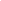 Лаборант-радиометрист; дозиметристКостюм для защиты от общих производственных загрязнений и механических воздействий2 шт.64.Лаборант-радиометрист; дозиметристФартук из полимерных материалов с нагрудником2 шт.64.Лаборант-радиометрист; дозиметристФартук из просвинцованной резины1 шт.64.Лаборант-радиометрист; дозиметристНарукавники из полимерных материаловдо износа64.Лаборант-радиометрист; дозиметристПерчатки с полимерным покрытием или12 пар64.Лаборант-радиометрист; дозиметристПерчатки с точечным покрытиемдо износа64.Лаборант-радиометрист; дозиметристПерчатки резиновые или из полимерных материалов6 пар65.Лаборант-рентгеноструктурщикКостюм для защиты от общих производственных загрязнений и механических воздействий или1 шт.65.Лаборант-рентгеноструктурщикХалат и брюки для защиты от общих производственных загрязнений и механических воздействий1 комплект65.Лаборант-рентгеноструктурщикФартук из просвинцованной резины1 шт.65.Лаборант-рентгеноструктурщикОбувь специальная защитная от радиоактивных веществ и ионизирующих излученийдежурная65.Лаборант-рентгеноструктурщикПерчатки резиновые или из полимерных материалов12 пар65.Лаборант-рентгеноструктурщикОчки из освинцованного стекладо износа65.Лаборант-рентгеноструктурщикСредство индивидуальной защиты органов дыхания фильтрующеедо износа66.Лаборант химико-бактериологического анализа; лаборант спектрального анализа; лаборант химического анализа; лаборант-коллектор; лаборант-металлограф; лаборант-техник (всех наименований); лаборант по анализу газов и пыли; лаборант пробирного анализа; лаборант рентгеноспектрального анализа; пробоотборщикКостюм для защиты от общих производственных загрязнений и механических воздействий или1 шт.66.Лаборант химико-бактериологического анализа; лаборант спектрального анализа; лаборант химического анализа; лаборант-коллектор; лаборант-металлограф; лаборант-техник (всех наименований); лаборант по анализу газов и пыли; лаборант пробирного анализа; лаборант рентгеноспектрального анализа; пробоотборщикХалат для защиты от общих производственных загрязнений и механических воздействий1 шт.66.Лаборант химико-бактериологического анализа; лаборант спектрального анализа; лаборант химического анализа; лаборант-коллектор; лаборант-металлограф; лаборант-техник (всех наименований); лаборант по анализу газов и пыли; лаборант пробирного анализа; лаборант рентгеноспектрального анализа; пробоотборщикФартук из полимерных материалов с нагрудникомдежурный66.Лаборант химико-бактериологического анализа; лаборант спектрального анализа; лаборант химического анализа; лаборант-коллектор; лаборант-металлограф; лаборант-техник (всех наименований); лаборант по анализу газов и пыли; лаборант пробирного анализа; лаборант рентгеноспектрального анализа; пробоотборщикПерчатки с полимерным покрытием или12 пар66.Лаборант химико-бактериологического анализа; лаборант спектрального анализа; лаборант химического анализа; лаборант-коллектор; лаборант-металлограф; лаборант-техник (всех наименований); лаборант по анализу газов и пыли; лаборант пробирного анализа; лаборант рентгеноспектрального анализа; пробоотборщикПерчатки с точечным покрытиемдо износа66.Лаборант химико-бактериологического анализа; лаборант спектрального анализа; лаборант химического анализа; лаборант-коллектор; лаборант-металлограф; лаборант-техник (всех наименований); лаборант по анализу газов и пыли; лаборант пробирного анализа; лаборант рентгеноспектрального анализа; пробоотборщикПерчатки резиновые или из полимерных материалов12 пар66.Лаборант химико-бактериологического анализа; лаборант спектрального анализа; лаборант химического анализа; лаборант-коллектор; лаборант-металлограф; лаборант-техник (всех наименований); лаборант по анализу газов и пыли; лаборант пробирного анализа; лаборант рентгеноспектрального анализа; пробоотборщикОчки защитныедо износа66.Лаборант химико-бактериологического анализа; лаборант спектрального анализа; лаборант химического анализа; лаборант-коллектор; лаборант-металлограф; лаборант-техник (всех наименований); лаборант по анализу газов и пыли; лаборант пробирного анализа; лаборант рентгеноспектрального анализа; пробоотборщикСредство индивидуальной защиты органов дыхания фильтрующее или изолирующеедо износа67.Лаборант электромеханических испытаний и измеренийКостюм для защиты от общих производственных загрязнений и механических воздействий или1 шт.67.Лаборант электромеханических испытаний и измеренийХалат для защиты от общих производственных загрязнений и механических воздействий1 шт.67.Лаборант электромеханических испытаний и измеренийФартук из полимерных материалов с нагрудником1 шт.67.Лаборант электромеханических испытаний и измеренийБоты или галоши диэлектрическиедежурные67.Лаборант электромеханических испытаний и измеренийНарукавники из полимерных материаловдо износа67.Лаборант электромеханических испытаний и измеренийПерчатки с полимерным покрытием12 пар67.Лаборант электромеханических испытаний и измеренийПерчатки резиновые или из полимерных материалов24 пары67.Лаборант электромеханических испытаний и измеренийОчки защитныедо износа67.Лаборант электромеханических испытаний и измеренийСредство индивидуальной защиты органов дыхания фильтрующее или изолирующеедо износа68.Лакировщик художественных изделий; окрасчик игрушекКостюм для защиты от общих производственных загрязнений и механических воздействий или1 шт.68.Лакировщик художественных изделий; окрасчик игрушекХалат и брюки для защиты от общих производственных загрязнений и механических воздействий1 комплект68.Лакировщик художественных изделий; окрасчик игрушекПерчатки с полимерным покрытием12 пар68.Лакировщик художественных изделий; окрасчик игрушекОчки защитныедо износа68.Лакировщик художественных изделий; окрасчик игрушекСредство индивидуальной защиты органов дыхания фильтрующеедо износа69.ЛифтерКостюм для защиты от общих производственных загрязнений и механических воздействий1 шт.69.ЛифтерПерчатки с полимерным покрытием6 пар70.МаркировщикКостюм для защиты от общих производственных загрязнений и механических воздействий1 шт.70.МаркировщикПерчатки с полимерным покрытием12 пар70.МаркировщикОчки защитныедо износа71.Мастер дорожныйКостюм для защиты от общих производственных загрязнений и механических воздействий1 шт.71.Мастер дорожныйСапоги резиновые с защитным подноском1 пара71.Мастер дорожныйПерчатки с полимерным покрытием6 пар72.Машинист (старший) автовышки и автогидроподъемника; машинист автобетононасоса; машинист автогрейдера; машинист автогудронатора; машинист бульдозера; машинист землеройно-фрезерной самоходной машины; машинист катка самоходного с гладкими вальцами; машинист конвейера; машинист крана (крановщик); машинист передвижного компрессора; машинист подъемника строительного; машинист скрепера; машинист трубоочистительной машины; машинист трубоукладчика; машинист установки по разрушению негабаритов горной массы; машинист экскаватора; помощник машиниста экскаватора; машинист электросварочного передвижного агрегата с двигателем внутреннего сгоранияКостюм для защиты от общих производственных загрязнений и механических воздействий1 шт.72.Машинист (старший) автовышки и автогидроподъемника; машинист автобетононасоса; машинист автогрейдера; машинист автогудронатора; машинист бульдозера; машинист землеройно-фрезерной самоходной машины; машинист катка самоходного с гладкими вальцами; машинист конвейера; машинист крана (крановщик); машинист передвижного компрессора; машинист подъемника строительного; машинист скрепера; машинист трубоочистительной машины; машинист трубоукладчика; машинист установки по разрушению негабаритов горной массы; машинист экскаватора; помощник машиниста экскаватора; машинист электросварочного передвижного агрегата с двигателем внутреннего сгоранияСапоги резиновые с защитным подноском1 пара72.Машинист (старший) автовышки и автогидроподъемника; машинист автобетононасоса; машинист автогрейдера; машинист автогудронатора; машинист бульдозера; машинист землеройно-фрезерной самоходной машины; машинист катка самоходного с гладкими вальцами; машинист конвейера; машинист крана (крановщик); машинист передвижного компрессора; машинист подъемника строительного; машинист скрепера; машинист трубоочистительной машины; машинист трубоукладчика; машинист установки по разрушению негабаритов горной массы; машинист экскаватора; помощник машиниста экскаватора; машинист электросварочного передвижного агрегата с двигателем внутреннего сгоранияПерчатки с полимерным покрытием12 пар72.Машинист (старший) автовышки и автогидроподъемника; машинист автобетононасоса; машинист автогрейдера; машинист автогудронатора; машинист бульдозера; машинист землеройно-фрезерной самоходной машины; машинист катка самоходного с гладкими вальцами; машинист конвейера; машинист крана (крановщик); машинист передвижного компрессора; машинист подъемника строительного; машинист скрепера; машинист трубоочистительной машины; машинист трубоукладчика; машинист установки по разрушению негабаритов горной массы; машинист экскаватора; помощник машиниста экскаватора; машинист электросварочного передвижного агрегата с двигателем внутреннего сгоранияБоты или галоши диэлектрическиедежурные72.Машинист (старший) автовышки и автогидроподъемника; машинист автобетононасоса; машинист автогрейдера; машинист автогудронатора; машинист бульдозера; машинист землеройно-фрезерной самоходной машины; машинист катка самоходного с гладкими вальцами; машинист конвейера; машинист крана (крановщик); машинист передвижного компрессора; машинист подъемника строительного; машинист скрепера; машинист трубоочистительной машины; машинист трубоукладчика; машинист установки по разрушению негабаритов горной массы; машинист экскаватора; помощник машиниста экскаватора; машинист электросварочного передвижного агрегата с двигателем внутреннего сгоранияПерчатки диэлектрическиедежурные72.Машинист (старший) автовышки и автогидроподъемника; машинист автобетононасоса; машинист автогрейдера; машинист автогудронатора; машинист бульдозера; машинист землеройно-фрезерной самоходной машины; машинист катка самоходного с гладкими вальцами; машинист конвейера; машинист крана (крановщик); машинист передвижного компрессора; машинист подъемника строительного; машинист скрепера; машинист трубоочистительной машины; машинист трубоукладчика; машинист установки по разрушению негабаритов горной массы; машинист экскаватора; помощник машиниста экскаватора; машинист электросварочного передвижного агрегата с двигателем внутреннего сгоранияЩиток защитный лицевой илидо износа72.Машинист (старший) автовышки и автогидроподъемника; машинист автобетононасоса; машинист автогрейдера; машинист автогудронатора; машинист бульдозера; машинист землеройно-фрезерной самоходной машины; машинист катка самоходного с гладкими вальцами; машинист конвейера; машинист крана (крановщик); машинист передвижного компрессора; машинист подъемника строительного; машинист скрепера; машинист трубоочистительной машины; машинист трубоукладчика; машинист установки по разрушению негабаритов горной массы; машинист экскаватора; помощник машиниста экскаватора; машинист электросварочного передвижного агрегата с двигателем внутреннего сгоранияОчки защитныедо износа73.Машинист автокомпрессораКостюм для защиты от общих производственных загрязнений и механических воздействий1 шт.73.Машинист автокомпрессораБотинки кожаные антивибрационные с защитным подноском1 пара73.Машинист автокомпрессораПерчатки с полимерным покрытием или12 пар73.Машинист автокомпрессораПерчатки с точечным покрытиемдо износа73.Машинист автокомпрессораОчки защитныедо износа73.Машинист автокомпрессораПерчатки антивибрационные12 пар74.Машинист автомобилеразгрузчикаКостюм для защиты от общих производственных загрязнений и механических воздействий1 шт.74.Машинист автомобилеразгрузчикаПерчатки с полимерным покрытием или12 пар74.Машинист автомобилеразгрузчикаПерчатки с точечным покрытиемдо износа74.Машинист автомобилеразгрузчикаОчки защитныедо износа75.Машинист вентиляционной и аспирационной установокКостюм для защиты от общих производственных загрязнений и механических воздействий1 шт.75.Машинист вентиляционной и аспирационной установокСапоги резиновые с защитным подноском1 пара75.Машинист вентиляционной и аспирационной установокПерчатки с полимерным покрытием12 пар75.Машинист вентиляционной и аспирационной установокОчки защитныедо износа75.Машинист вентиляционной и аспирационной установокСредство индивидуальной защиты органов дыхания фильтрующеедо износа76.Машинист воздухоразделительных установокКостюм для защиты от общих производственных загрязнений и механических воздействий1 шт.76.Машинист воздухоразделительных установокПерчатки с полимерным покрытием12 пар76.Машинист воздухоразделительных установокОчки защитныедо износа77.Машинист газодувных машин; машинист газораздаточной станции; машинист двигателей внутреннего сгорания; машинист компрессорных установок; машинист котлов; машинист насосных установок; машинист паровой машины и локомобиля; машинист сухих доковых установок; машинист технологических компрессоров; машинист технологических насосов; машинист холодильных установок; машинист эксгаустераКостюм для защиты от общих производственных загрязнений и механических воздействий1 шт.77.Машинист газодувных машин; машинист газораздаточной станции; машинист двигателей внутреннего сгорания; машинист компрессорных установок; машинист котлов; машинист насосных установок; машинист паровой машины и локомобиля; машинист сухих доковых установок; машинист технологических компрессоров; машинист технологических насосов; машинист холодильных установок; машинист эксгаустераСапоги резиновые с защитным подноском1 пара77.Машинист газодувных машин; машинист газораздаточной станции; машинист двигателей внутреннего сгорания; машинист компрессорных установок; машинист котлов; машинист насосных установок; машинист паровой машины и локомобиля; машинист сухих доковых установок; машинист технологических компрессоров; машинист технологических насосов; машинист холодильных установок; машинист эксгаустераПерчатки с полимерным покрытием или12 пар77.Машинист газодувных машин; машинист газораздаточной станции; машинист двигателей внутреннего сгорания; машинист компрессорных установок; машинист котлов; машинист насосных установок; машинист паровой машины и локомобиля; машинист сухих доковых установок; машинист технологических компрессоров; машинист технологических насосов; машинист холодильных установок; машинист эксгаустераПерчатки с точечным покрытиемдо износа77.Машинист газодувных машин; машинист газораздаточной станции; машинист двигателей внутреннего сгорания; машинист компрессорных установок; машинист котлов; машинист насосных установок; машинист паровой машины и локомобиля; машинист сухих доковых установок; машинист технологических компрессоров; машинист технологических насосов; машинист холодильных установок; машинист эксгаустераБоты или галоши диэлектрическиедежурные77.Машинист газодувных машин; машинист газораздаточной станции; машинист двигателей внутреннего сгорания; машинист компрессорных установок; машинист котлов; машинист насосных установок; машинист паровой машины и локомобиля; машинист сухих доковых установок; машинист технологических компрессоров; машинист технологических насосов; машинист холодильных установок; машинист эксгаустераПерчатки диэлектрическиедежурные77.Машинист газодувных машин; машинист газораздаточной станции; машинист двигателей внутреннего сгорания; машинист компрессорных установок; машинист котлов; машинист насосных установок; машинист паровой машины и локомобиля; машинист сухих доковых установок; машинист технологических компрессоров; машинист технологических насосов; машинист холодильных установок; машинист эксгаустераЩиток защитный лицевой илидо износа77.Машинист газодувных машин; машинист газораздаточной станции; машинист двигателей внутреннего сгорания; машинист компрессорных установок; машинист котлов; машинист насосных установок; машинист паровой машины и локомобиля; машинист сухих доковых установок; машинист технологических компрессоров; машинист технологических насосов; машинист холодильных установок; машинист эксгаустераОчки защитныедо износа77.Машинист газодувных машин; машинист газораздаточной станции; машинист двигателей внутреннего сгорания; машинист компрессорных установок; машинист котлов; машинист насосных установок; машинист паровой машины и локомобиля; машинист сухих доковых установок; машинист технологических компрессоров; машинист технологических насосов; машинист холодильных установок; машинист эксгаустераСредство индивидуальной защиты органов дыхания фильтрующее или изолирующеедо износа78.Машинист газотурбинных установокКостюм для защиты от общих производственных загрязнений и механических воздействий1 шт.78.Машинист газотурбинных установокПерчатки с полимерным покрытием или12 пар78.Машинист газотурбинных установокПерчатки с точечным покрытиемдо износа78.Машинист газотурбинных установокОчки защитныедо износа79.Машинист моечных машин; машинист промывочных машинКостюм для защиты от общих производственных загрязнений и механических воздействий1 шт.79.Машинист моечных машин; машинист промывочных машинСапоги резиновые с защитным подноском1 пара79.Машинист моечных машин; машинист промывочных машинНарукавники из полимерных материаловдо износа79.Машинист моечных машин; машинист промывочных машинПерчатки с полимерным покрытием6 пар79.Машинист моечных машин; машинист промывочных машинПерчатки резиновые или из полимерных материалов6 пар79.Машинист моечных машин; машинист промывочных машинЩиток защитный лицевой илидо износа79.Машинист моечных машин; машинист промывочных машинОчки защитныедо износа80.Машинист паровых турбин; машинист центрального теплового щита управления котлами; машинист энергоблокаКостюм для защиты от общих производственных загрязнений и механических воздействий1 шт.80.Машинист паровых турбин; машинист центрального теплового щита управления котлами; машинист энергоблокаПерчатки с полимерным покрытием6 пар80.Машинист паровых турбин; машинист центрального теплового щита управления котлами; машинист энергоблокаПерчатки диэлектрическиедежурные80.Машинист паровых турбин; машинист центрального теплового щита управления котлами; машинист энергоблокаОчки защитныедо износа81.Машинист пневмотранспортаКостюм для защиты от общих производственных загрязнений и механических воздействий1 шт.81.Машинист пневмотранспортаПерчатки с полимерным покрытием6 пар81.Машинист пневмотранспортаПерчатки с точечным покрытием12 пар81.Машинист пневмотранспортаОчки защитныедо износа82.Машинист поворотной и подъемной машин моста; машинист скреперной лебедкиКостюм для защиты от общих производственных загрязнений и механических воздействий1 шт.82.Машинист поворотной и подъемной машин моста; машинист скреперной лебедкиПерчатки с полимерным покрытием12 пар83.Машинист погрузочно-доставочной машины; машинист (старший) погрузочной машиныКостюм для защиты от общих производственных загрязнений и механических воздействий1 шт.83.Машинист погрузочно-доставочной машины; машинист (старший) погрузочной машиныПерчатки с полимерным покрытием6 пар83.Машинист погрузочно-доставочной машины; машинист (старший) погрузочной машиныПерчатки с точечным покрытием12 пар83.Машинист погрузочно-доставочной машины; машинист (старший) погрузочной машиныОчки защитныедо износа84.Машинист резальных машинКостюм для защиты от общих производственных загрязнений и механических воздействий1 шт.84.Машинист резальных машинПерчатки с полимерным покрытием6 пар84.Машинист резальных машинЩиток защитный лицевой илидо износа84.Машинист резальных машинОчки защитныедо износа85.Машинист смесительного агрегатаКостюм для защиты от общих производственных загрязнений и механических воздействий1 шт.85.Машинист смесительного агрегатаПерчатки с полимерным покрытием12 пар85.Машинист смесительного агрегатаОчки защитныедо износа86.Машинист электростанции передвижнойКостюм для защиты от общих производственных загрязнений и механических воздействий1 шт.86.Машинист электростанции передвижнойПерчатки с полимерным покрытием4 пары86.Машинист электростанции передвижнойПерчатки диэлектрическиедежурные86.Машинист электростанции передвижнойБоты или галоши диэлектрическиедежурные86.Машинист электростанции передвижнойПерчатки резиновые или из полимерных материаловдежурные87.МедникКостюм для защиты от общих производственных загрязнений и механических воздействий1 шт.87.МедникФартук из полимерных материалов с нагрудником2 шт.87.МедникПерчатки с полимерным покрытием или12 пар87.МедникПерчатки с точечным покрытиемдо износа87.МедникПерчатки диэлектрическиедежурные87.МедникЩиток защитный лицевой илидо износа87.МедникОчки защитныедо износа87.МедникСредство индивидуальной защиты органов дыхания фильтрующее или изолирующеедо износа88.Мельник известиКостюм для защиты от общих производственных загрязнений и механических воздействий1 шт.88.Мельник известиСапоги резиновые с защитным подноском2 пары88.Мельник известиПерчатки с полимерным покрытием12 пар88.Мельник известиОчки защитныедо износа88.Мельник известиСредство индивидуальной защиты органов дыхания фильтрующее или изолирующеедо износа89.МеталлизаторКостюм для защиты от общих производственных загрязнений и механических воздействий1 шт.89.МеталлизаторПерчатки с полимерным покрытием12 пар89.МеталлизаторОчки защитныедо износа89.МеталлизаторСредство индивидуальной защиты органов дыхания фильтрующее или изолирующеедо износа90.Модельщик выплавляемых моделей; модельщик по деревянным моделямКостюм для защиты от общих производственных загрязнений и механических воздействий1 шт.90.Модельщик выплавляемых моделей; модельщик по деревянным моделямФартук из полимерных материалов с нагрудником1 шт.90.Модельщик выплавляемых моделей; модельщик по деревянным моделямПерчатки с полимерным покрытием3 пары90.Модельщик выплавляемых моделей; модельщик по деревянным моделямОчки защитныедо износа91.Модельщик по металлическим моделямКостюм для защиты от общих производственных загрязнений и механических воздействий1 шт.91.Модельщик по металлическим моделямФартук из полимерных материалов с нагрудником2 шт.91.Модельщик по металлическим моделямПерчатки с полимерным покрытием6 пар91.Модельщик по металлическим моделямОчки защитныедо износа91.Модельщик по металлическим моделямСредство индивидуальной защиты органов дыхания фильтрующеедо износа92.Мойщик посудыКостюм для защиты от общих производственных загрязнений и механических воздействий1 шт.92.Мойщик посудыФартук из полимерных материалов с нагрудником2 шт.92.Мойщик посудыНарукавники из полимерных материаловдо износа92.Мойщик посудыПерчатки резиновые или из полимерных материалов12 пар93.Монтажник приборов и аппаратуры автоматического контроля, регулирования и управленияКостюм для защиты от общих производственных загрязнений и механических воздействий1 шт.93.Монтажник приборов и аппаратуры автоматического контроля, регулирования и управленияСапоги резиновые с защитным подноском1 пара93.Монтажник приборов и аппаратуры автоматического контроля, регулирования и управленияПерчатки диэлектрическиедежурные93.Монтажник приборов и аппаратуры автоматического контроля, регулирования и управленияПерчатки с полимерным покрытием12 пар93.Монтажник приборов и аппаратуры автоматического контроля, регулирования и управленияОчки защитныедо износа94.Монтажник технологического оборудования и связанных с ним конструкций; монтажник технологических трубопроводов; монтажник наружных трубопроводовКостюм для защиты от общих производственных загрязнений и механических воздействий1 шт.94.Монтажник технологического оборудования и связанных с ним конструкций; монтажник технологических трубопроводов; монтажник наружных трубопроводовСапоги резиновые с защитным подноском или1 пара94.Монтажник технологического оборудования и связанных с ним конструкций; монтажник технологических трубопроводов; монтажник наружных трубопроводовСапоги болотные с защитным подноском1 пара94.Монтажник технологического оборудования и связанных с ним конструкций; монтажник технологических трубопроводов; монтажник наружных трубопроводовПерчатки с полимерным покрытием12 пар94.Монтажник технологического оборудования и связанных с ним конструкций; монтажник технологических трубопроводов; монтажник наружных трубопроводовПерчатки диэлектрическиедежурные94.Монтажник технологического оборудования и связанных с ним конструкций; монтажник технологических трубопроводов; монтажник наружных трубопроводовЩиток защитный лицевой илидо износа94.Монтажник технологического оборудования и связанных с ним конструкций; монтажник технологических трубопроводов; монтажник наружных трубопроводовОчки защитныедо износа94.Монтажник технологического оборудования и связанных с ним конструкций; монтажник технологических трубопроводов; монтажник наружных трубопроводовСредство индивидуальной защиты органов дыхания фильтрующее или изолирующеедо износа95.Монтер по защите подземных трубопроводов от коррозииКостюм для защиты от общих производственных загрязнений и механических воздействий1 шт.95.Монтер по защите подземных трубопроводов от коррозииСапоги резиновые с защитным подноском или1 пара95.Монтер по защите подземных трубопроводов от коррозииСапоги болотные с защитным подноском1 пара95.Монтер по защите подземных трубопроводов от коррозииПерчатки с полимерным покрытием6 пар95.Монтер по защите подземных трубопроводов от коррозииОчки защитныедо износа95.Монтер по защите подземных трубопроводов от коррозииСредство индивидуальной защиты органов дыхания фильтрующеедо износа96.Монтировщик шинКостюм для защиты от общих производственных загрязнений и механических воздействий1 шт.96.Монтировщик шинСапоги резиновые с защитным подноском1 пара96.Монтировщик шинНарукавники из полимерных материаловдо износа96.Монтировщик шинПерчатки с полимерным покрытием6 пар96.Монтировщик шинОчки защитныедо износа97.Моторист бетоносмесительных и установокКостюм для защиты от общих производственных загрязнений механических воздействий1 шт.97.Моторист бетоносмесительных и установокПерчатки с полимерным покрытием6 пар97.Моторист бетоносмесительных и установокПерчатки антивибрационные6 пар97.Моторист бетоносмесительных и установокОчки защитныедо износа97.Моторист бетоносмесительных и установокСредство индивидуальной защиты органов дыхания фильтрующеедо износа98.Наборщик на машинахКостюм для защиты от общих производственных загрязнений и механических воздействий или1 шт.98.Наборщик на машинахХалат и брюки для защиты от общих производственных загрязнений и механических воздействий1 комплект98.Наборщик на машинахПерчатки с точечным покрытием12 пар99.Наладчик строительных машинКостюм для защиты от общих производственных загрязнений и механических воздействий1 шт.99.Наладчик строительных машинСапоги резиновые с защитным подноском1 пара99.Наладчик строительных машинПерчатки с полимерным покрытием или12 пар99.Наладчик строительных машинПерчатки с точечным покрытиемдо износа99.Наладчик строительных машинПерчатки резиновые или из полимерных материаловдежурные99.Наладчик строительных машинОчки защитныедо износа99.Наладчик строительных машинСредство индивидуальной защиты органов дыхания фильтрующее или изолирующеедо износа100.Наладчик технологического оборудованияКостюм для защиты от общих производственных загрязнений и механических воздействий1 шт.100.Наладчик технологического оборудованияПерчатки с полимерным покрытием или12 пар100.Наладчик технологического оборудованияПерчатки с точечным покрытиемдо износа100.Наладчик технологического оборудованияПерчатки резиновые или из полимерных материаловдежурные100.Наладчик технологического оборудованияОчки защитныедо износа100.Наладчик технологического оборудованияСредство индивидуальной защиты органов дыхания фильтрующее или изолирующеедо износа101.Намотчик катушек и секций электромашинКостюм для защиты от общих производственных загрязнений и механических воздействий1 шт.101.Намотчик катушек и секций электромашинПерчатки с полимерным покрытием12 пар101.Намотчик катушек и секций электромашинОчки защитныедо износа101.Намотчик катушек и секций электромашинНарукавники из полимерных материаловдо износа102.Начальник лаборатории; старший лаборантКостюм для защиты от общих производственных загрязнений и механических воздействий или1 шт.102.Начальник лаборатории; старший лаборантХалат для защиты от общих производственных загрязнений и механических воздействий1 шт.102.Начальник лаборатории; старший лаборантНарукавники из полимерных материаловдо износа102.Начальник лаборатории; старший лаборантПерчатки резиновые или из полимерных материалов6 пар102.Начальник лаборатории; старший лаборантЩиток защитный лицевой илидо износа102.Начальник лаборатории; старший лаборантОчки защитныедо износа102.Начальник лаборатории; старший лаборантСредство индивидуальной защиты органов дыхания фильтрующее или изолирующеедо износа103.Обжигальщик известиКостюм для защиты от повышенных температур1 шт.103.Обжигальщик известиПерчатки с полимерным покрытием12 пар103.Обжигальщик известиПерчатки для защиты от повышенных температур, искр и брызг расплавленного металла12 пар103.Обжигальщик известиЩиток защитный лицевой илидо износа103.Обжигальщик известиОчки защитныедо износа103.Обжигальщик известиСредство индивидуальной защиты органов дыхания фильтрующее или изолирующеедо износа104.Облицовщик-плиточник; стекольщикКостюм для защиты от общих производственных загрязнений и механических воздействий1 шт.104.Облицовщик-плиточник; стекольщикФартук из полимерных материалов с нагрудником2 шт.104.Облицовщик-плиточник; стекольщикСапоги резиновые с защитным подноском1 пара104.Облицовщик-плиточник; стекольщикНарукавники из полимерных материаловдо износа104.Облицовщик-плиточник; стекольщикПерчатки с полимерным покрытием12 пар104.Облицовщик-плиточник; стекольщикОчки защитныедо износа104.Облицовщик-плиточник; стекольщикСредство индивидуальной защиты органов дыхания фильтрующеедо износа105.Обмотчик элементов электрических машин; оператор механизированных и автоматизированных складовКостюм для защиты от общих производственных загрязнений и механических воздействий1 шт.105.Обмотчик элементов электрических машин; оператор механизированных и автоматизированных складовСапоги резиновые с защитным подноском1 пара105.Обмотчик элементов электрических машин; оператор механизированных и автоматизированных складовПерчатки с полимерным покрытием6 пар105.Обмотчик элементов электрических машин; оператор механизированных и автоматизированных складовОчки защитныедо износа106.Обувщик по ремонту обувиКостюм для защиты от общих производственных загрязнений и механических воздействий1 шт.106.Обувщик по ремонту обувиФартук из полимерных материалов с нагрудником2 шт.106.Обувщик по ремонту обувиПерчатки с полимерным покрытием6 пар107.Обходчик водопроводно-канализационной сетиКостюм для защиты от общих производственных загрязнений и механических воздействий1 шт.107.Обходчик водопроводно-канализационной сетиСапоги резиновые с защитным подноском или1 пара107.Обходчик водопроводно-канализационной сетиСапоги болотные с защитным подноском1 пара107.Обходчик водопроводно-канализационной сетиПерчатки с полимерным покрытием6 пар107.Обходчик водопроводно-канализационной сетиПерчатки резиновые или из полимерных материалов3 пары107.Обходчик водопроводно-канализационной сетиОчки защитныедо износа107.Обходчик водопроводно-канализационной сетиСредство индивидуальной защиты органов дыхания фильтрующее или изолирующеедо износа107.Обходчик водопроводно-канализационной сетиПри работе с одорантом дополнительно:107.Обходчик водопроводно-канализационной сетиФартук из полимерных материалов с нагрудником2 шт.108.ОгнеупорщикКостюм для защиты от повышенных температур1 шт.108.ОгнеупорщикБотинки кожаные с защитным подноском для защиты от повышенных температур, искр и брызг расплавленного металла1 пара108.ОгнеупорщикПерчатки с полимерным покрытием6 пар108.ОгнеупорщикПерчатки для защиты от повышенных температур, искр и брызг расплавленного металла12 пар108.ОгнеупорщикЩиток защитный лицевой илидо износа108.ОгнеупорщикОчки защитныедо износа108.ОгнеупорщикСредство индивидуальной защиты органов дыхания фильтрующеедо износа109.Оператор заправочных станций; заправщикКостюм для защиты от общих производственных загрязнений и механических воздействий1 шт.109.Оператор заправочных станций; заправщикФартук из полимерных материалов с нагрудником1 шт.109.Оператор заправочных станций; заправщикСапоги резиновые с защитным подноском1 пара109.Оператор заправочных станций; заправщикПерчатки с полимерным покрытием12 пар109.Оператор заправочных станций; заправщикОчки защитныедо износа109.Оператор заправочных станций; заправщикСредство индивидуальной защиты органов дыхания фильтрующеедо износа110.Оператор копировальных и множительных машин; препаратор; светокопировщик; стеклографист (ротаторщик); электрофотографКостюм для защиты от общих производственных загрязнений и механических воздействий или1 шт.110.Оператор копировальных и множительных машин; препаратор; светокопировщик; стеклографист (ротаторщик); электрофотографХалат для защиты от общих производственных загрязнений и механических воздействий1 шт.110.Оператор копировальных и множительных машин; препаратор; светокопировщик; стеклографист (ротаторщик); электрофотографПерчатки с полимерным покрытием или6 пар110.Оператор копировальных и множительных машин; препаратор; светокопировщик; стеклографист (ротаторщик); электрофотографПерчатки с точечным покрытиемдо износа111.Оператор очистных сооруженийКостюм для защиты от общих производственных загрязнений и механических воздействий1 шт.111.Оператор очистных сооруженийФартук из полимерных материалов с нагрудником2 шт.111.Оператор очистных сооруженийСапоги резиновые с защитным подноском2 пары111.Оператор очистных сооруженийПерчатки с полимерным покрытием12 пар111.Оператор очистных сооруженийПерчатки резиновые или из полимерных материалов2 пары111.Оператор очистных сооруженийОчки защитныедо износа111.Оператор очистных сооруженийСредство индивидуальной защиты органов дыхания фильтрующее или изолирующеедо износа112.Оператор по обслуживанию пылегазо-улавливающих установокКостюм для защиты от общих производственных загрязнений и механических воздействий1 шт.112.Оператор по обслуживанию пылегазо-улавливающих установокСапоги резиновые с защитным подноском1 пара112.Оператор по обслуживанию пылегазо-улавливающих установокПерчатки с полимерным покрытием12 пар112.Оператор по обслуживанию пылегазо-улавливающих установокОчки защитныедо износа112.Оператор по обслуживанию пылегазо-улавливающих установокСредство индивидуальной защиты органов дыхания фильтрующее или изолирующеедо износа113.Оператор поста управления; оператор пульта управления; оператор поста централизации; распределитель работХалат для защиты от общих производственных загрязнений и механических воздействий1 шт.113.Оператор поста управления; оператор пульта управления; оператор поста централизации; распределитель работПерчатки с полимерным покрытием12 пар113.Оператор поста управления; оператор пульта управления; оператор поста централизации; распределитель работОчки защитныедо износа113.Оператор поста управления; оператор пульта управления; оператор поста централизации; распределитель работСредство индивидуальной защиты органов дыхания фильтрующеедо износа114.Оператор связиКостюм для защиты от общих производственных загрязнений и механических воздействий1 шт.114.Оператор связиПерчатки с полимерным покрытием12 пар114.Оператор связиБоты или галоши диэлектрическиедежурные114.Оператор связиПерчатки диэлектрическиедежурные115.Оператор стиральных машин; машинист (рабочий) по стирке и ремонту спецодеждыКостюм для защиты от общих производственных загрязнений и механических воздействий или1 шт.115.Оператор стиральных машин; машинист (рабочий) по стирке и ремонту спецодеждыХалат и брюки для защиты от общих производственных загрязнений и механических воздействий1 комплект115.Оператор стиральных машин; машинист (рабочий) по стирке и ремонту спецодеждыФартук из полимерных материалов с нагрудникомдежурный115.Оператор стиральных машин; машинист (рабочий) по стирке и ремонту спецодеждыПерчатки с полимерным покрытием6 пар115.Оператор стиральных машин; машинист (рабочий) по стирке и ремонту спецодеждыПерчатки резиновые или из полимерных материаловдежурные116.Оператор технологических установокКостюм для защиты от общих производственных загрязнений и механических воздействий1 шт.116.Оператор технологических установокПерчатки с полимерным покрытием6 пар116.Оператор технологических установокОчки защитныедо износа116.Оператор технологических установокСредство индивидуальной защиты органов дыхания фильтрующее или изолирующеедо износа117.Оператор щита (пульта) управления преобразовательной подстанцииКостюм для защиты от общих производственных загрязнений и механических воздействий1 шт.117.Оператор щита (пульта) управления преобразовательной подстанцииСапоги резиновые с защитным подноском1 пара117.Оператор щита (пульта) управления преобразовательной подстанцииПерчатки с полимерным покрытием12 пар117.Оператор щита (пульта) управления преобразовательной подстанцииПерчатки диэлектрическиедежурные117.Оператор щита (пульта) управления преобразовательной подстанцииОчки защитныедо износа118.ОсветительКостюм для защиты от общих производственных загрязнений и механических воздействий1 шт.118.ОсветительПерчатки с полимерным покрытием12 пар119.ОфициантКостюм для защиты от общих производственных загрязнений1 шт.119.ОфициантФартук из полимерных материалов с нагрудником2 шт.120.ПаяльщикКостюм для защиты от общих производственных загрязнений и механических воздействий1 шт.120.ПаяльщикФартук из полимерных материалов с нагрудником2 шт.120.ПаяльщикПерчатки с полимерным покрытием12 пар120.ПаяльщикОчки защитныедо износа120.ПаяльщикСредство индивидуальной защиты органов дыхания фильтрующее или изолирующеедо износа121.Паяльщик по свинцу (свинцовопаяльщик)Костюм для защиты от растворов кислот и щелочей1 шт.121.Паяльщик по свинцу (свинцовопаяльщик)Перчатки с полимерным покрытием12 пар121.Паяльщик по свинцу (свинцовопаяльщик)Очки защитныедо износа121.Паяльщик по свинцу (свинцовопаяльщик)Средство индивидуальной защиты органов дыхания фильтрующее или изолирующеедо износа122.Пекарь; повар; помощник повара; кондитерКостюм для защиты от общих производственных загрязнений и механических воздействий1 шт.122.Пекарь; повар; помощник повара; кондитерФартук из полимерных материалов с нагрудником2 шт.122.Пекарь; повар; помощник повара; кондитерНарукавники из полимерных материаловдо износа123.ПереплетчикКостюм для защиты от общих производственных загрязнений и механических воздействий или1 шт.123.ПереплетчикХалат для защиты от общих производственных загрязнений и механических воздействий1 шт.123.ПереплетчикПерчатки с полимерным покрытием6 пар124.Пескоструйщик; гидропескоструйщик; гидрочистильщикКостюм для защиты от общих производственных загрязнений и механических воздействий1 шт.124.Пескоструйщик; гидропескоструйщик; гидрочистильщикФартук из полимерных материалов с нагрудником2 шт.124.Пескоструйщик; гидропескоструйщик; гидрочистильщикСапоги резиновые с защитным подноском1 пара124.Пескоструйщик; гидропескоструйщик; гидрочистильщикПерчатки с полимерным покрытием или12 пар124.Пескоструйщик; гидропескоструйщик; гидрочистильщикПерчатки резиновые или из полимерных материалов12 пар124.Пескоструйщик; гидропескоструйщик; гидрочистильщикЩиток защитный лицевой илидо износа124.Пескоструйщик; гидропескоструйщик; гидрочистильщикОчки защитныедо износа124.Пескоструйщик; гидропескоструйщик; гидрочистильщикСредство индивидуальной защиты органов дыхания фильтрующее или изолирующеедо износа124.Пескоструйщик; гидропескоструйщик; гидрочистильщикПри работе внутри камер дополнительно:124.Пескоструйщик; гидропескоструйщик; гидрочистильщикСкафандрдежурный125.Печатник плоской печатиКостюм для защиты от общих производственных загрязнений и механических воздействий или1 шт.125.Печатник плоской печатиХалат и брюки для защиты от общих производственных загрязнений и механических воздействий1 комплект125.Печатник плоской печатиПерчатки резиновые или из полимерных материалов6 пар126.Пирометрист; кубовщикКостюм для защиты от общих производственных загрязнений и механических воздействий или1 шт.126.Пирометрист; кубовщикХалат и брюки для защиты от общих производственных загрязнений и механических воздействий1 комплект126.Пирометрист; кубовщикПерчатки с полимерным покрытием6 пар126.Пирометрист; кубовщикЩиток защитный лицевой илидо износа126.Пирометрист; кубовщикОчки защитныедо износа126.Пирометрист; кубовщикСредство индивидуальной защиты органов дыхания фильтрующеедо износа127.ПлотникКостюм для защиты от общих производственных загрязнений и механических воздействий1 шт.127.ПлотникПерчатки с полимерным покрытием или12 пар127.ПлотникПерчатки с точечным покрытиемдо износа127.ПлотникОчки защитныедо износа127.ПлотникНаплечники защитныедежурные128.ПолировщикКостюм для защиты от общих производственных загрязнений и механических воздействий1 шт.128.ПолировщикФартук из полимерных материалов с нагрудником1 шт.128.ПолировщикСапоги резиновые с защитным подноском1 пара128.ПолировщикПерчатки с полимерным покрытием12 пар128.ПолировщикОчки защитныедо износа128.ПолировщикСредство индивидуальной защиты органов дыхания фильтрующеедо износа129.Прессовщик-вулканизаторщик; вулканизаторщик; бакелитчик (пропитчик); гасильщик извести; ремонтировщик резиновых изделий; прессовщик изделий из пластмассКостюм для защиты от общих производственных загрязнений и механических воздействий1 шт.129.Прессовщик-вулканизаторщик; вулканизаторщик; бакелитчик (пропитчик); гасильщик извести; ремонтировщик резиновых изделий; прессовщик изделий из пластмассФартук из полимерных материалов с нагрудником1 шт.129.Прессовщик-вулканизаторщик; вулканизаторщик; бакелитчик (пропитчик); гасильщик извести; ремонтировщик резиновых изделий; прессовщик изделий из пластмассНарукавники из полимерных материаловдо износа129.Прессовщик-вулканизаторщик; вулканизаторщик; бакелитчик (пропитчик); гасильщик извести; ремонтировщик резиновых изделий; прессовщик изделий из пластмассПерчатки с полимерным покрытием12 пар129.Прессовщик-вулканизаторщик; вулканизаторщик; бакелитчик (пропитчик); гасильщик извести; ремонтировщик резиновых изделий; прессовщик изделий из пластмассПерчатки резиновые или из полимерных материалов4 пары129.Прессовщик-вулканизаторщик; вулканизаторщик; бакелитчик (пропитчик); гасильщик извести; ремонтировщик резиновых изделий; прессовщик изделий из пластмассПерчатки для защиты от повышенных температур, искр и брызг расплавленного металла6 пар129.Прессовщик-вулканизаторщик; вулканизаторщик; бакелитчик (пропитчик); гасильщик извести; ремонтировщик резиновых изделий; прессовщик изделий из пластмассОчки защитныедо износа129.Прессовщик-вулканизаторщик; вулканизаторщик; бакелитчик (пропитчик); гасильщик извести; ремонтировщик резиновых изделий; прессовщик изделий из пластмассСредство индивидуальной защиты органов дыхания фильтрующее или изолирующеедо износа130.ПрибористКостюм для защиты от общих производственных загрязнений и механических воздействий1 шт.130.ПрибористСапоги резиновые с защитным подноском1 пара130.ПрибористПерчатки с полимерным покрытием6 пар130.ПрибористПри обслуживании установок серной кислоты и получения натрия гидросульфита:130.ПрибористКостюм для защиты от растворов кислот и щелочей1 шт.130.ПрибористПерчатки кислотощелочестойкие12 пар130.ПрибористПерчатки резиновые или из полимерных материаловдо износа130.ПрибористОчки защитныедо износа130.ПрибористСредство индивидуальной защиты органов дыхания фильтрующее или изолирующеедо износа131.Приемосдатчик груза и багажа; старший приемосдатчик груза и багажаКостюм для защиты от общих производственных загрязнений и механических воздействий1 шт.131.Приемосдатчик груза и багажа; старший приемосдатчик груза и багажаСапоги резиновые с защитным подноском1 пара131.Приемосдатчик груза и багажа; старший приемосдатчик груза и багажаПерчатки с полимерным покрытием12 пар131.Приемосдатчик груза и багажа; старший приемосдатчик груза и багажаОчки защитныедо износа131.Приемосдатчик груза и багажа; старший приемосдатчик груза и багажаСредство индивидуальной защиты органов дыхания фильтрующеедо износа132.Приемщик заказов; приемщик молочной продукцииКостюм для защиты от общих производственных загрязнений и механических воздействий или1 шт.132.Приемщик заказов; приемщик молочной продукцииХалат и брюки для защиты от общих производственных загрязнений и механических воздействий1 комплект132.Приемщик заказов; приемщик молочной продукцииПерчатки с точечным покрытием12 пар133.Промывальщик-пропарщик цистернКостюм для защиты от повышенных температур1 шт.133.Промывальщик-пропарщик цистернСапоги резиновые с защитным подноском1 пара133.Промывальщик-пропарщик цистернПерчатки с полимерным покрытием6 пар133.Промывальщик-пропарщик цистернПерчатки резиновые или из полимерных материалов6 пар133.Промывальщик-пропарщик цистернЩиток защитный лицевой илидо износа133.Промывальщик-пропарщик цистернОчки защитныедо износа133.Промывальщик-пропарщик цистернСредство индивидуальной защиты органов дыхания фильтрующеедо износа134.Пропитчик пиломатериалов и изделий из древесиныПри работе с антисептиками:134.Пропитчик пиломатериалов и изделий из древесиныКостюм для защиты от общих производственных загрязнений и механических воздействий1 шт.134.Пропитчик пиломатериалов и изделий из древесиныСапоги резиновые с защитным подноском1 пара134.Пропитчик пиломатериалов и изделий из древесиныПерчатки резиновые или из полимерных материалов12 пар134.Пропитчик пиломатериалов и изделий из древесиныПерчатки с полимерным покрытием6 пар134.Пропитчик пиломатериалов и изделий из древесиныЩиток защитный лицевойдо износа134.Пропитчик пиломатериалов и изделий из древесиныСредство индивидуальной защиты органов дыхания фильтрующее или изолирующеедо износа134.Пропитчик пиломатериалов и изделий из древесиныПри выполнении работы по пропитке шпал:134.Пропитчик пиломатериалов и изделий из древесиныКостюм для защиты от общих производственных загрязнений и механических воздействий1 шт.134.Пропитчик пиломатериалов и изделий из древесиныСапоги резиновые с защитным подноском1 пара134.Пропитчик пиломатериалов и изделий из древесиныПерчатки с полимерным покрытием12 пар134.Пропитчик пиломатериалов и изделий из древесиныСредство индивидуальной защиты органов дыхания фильтрующее или изолирующеедо износа135.Рабочий по комплексному обслуживанию и ремонту зданий; рабочий зеленого строительства; рабочий по благоустройству; рабочий по комплексной уборке и содержанию домовладенийКостюм для защиты от общих производственных загрязнений и механических воздействий1 шт.135.Рабочий по комплексному обслуживанию и ремонту зданий; рабочий зеленого строительства; рабочий по благоустройству; рабочий по комплексной уборке и содержанию домовладенийСапоги резиновые с защитным подноском1 пара135.Рабочий по комплексному обслуживанию и ремонту зданий; рабочий зеленого строительства; рабочий по благоустройству; рабочий по комплексной уборке и содержанию домовладенийПерчатки с полимерным покрытием6 пар135.Рабочий по комплексному обслуживанию и ремонту зданий; рабочий зеленого строительства; рабочий по благоустройству; рабочий по комплексной уборке и содержанию домовладенийПерчатки резиновые или из полимерных материалов12 пар135.Рабочий по комплексному обслуживанию и ремонту зданий; рабочий зеленого строительства; рабочий по благоустройству; рабочий по комплексной уборке и содержанию домовладенийЩиток защитный лицевой илидо износа135.Рабочий по комплексному обслуживанию и ремонту зданий; рабочий зеленого строительства; рабочий по благоустройству; рабочий по комплексной уборке и содержанию домовладенийОчки защитныедо износа135.Рабочий по комплексному обслуживанию и ремонту зданий; рабочий зеленого строительства; рабочий по благоустройству; рабочий по комплексной уборке и содержанию домовладенийСредство индивидуальной защиты органов дыхания фильтрующеедо износа136.Рабочий производственных баньКостюм для защиты от общих производственных загрязнений и механических воздействий или1 шт.136.Рабочий производственных баньХалат и брюки для защиты от общих производственных загрязнений и механических воздействий1 комплект136.Рабочий производственных баньПерчатки с полимерным покрытием6 пар137.Радиомеханик по ремонту радиоэлектронного оборудованияКостюм для защиты от общих производственных загрязнений и механических воздействий1 шт.137.Радиомеханик по ремонту радиоэлектронного оборудованияПерчатки с полимерным покрытием6 пар137.Радиомеханик по ремонту радиоэлектронного оборудованияПерчатки резиновые или из полимерных материалов12 пар137.Радиомеханик по ремонту радиоэлектронного оборудованияОчки защитныедо износа138.РамщикКостюм для защиты от общих производственных загрязнений и механических воздействий1 шт.138.РамщикСапоги резиновые с защитным подноском1 пара138.РамщикПерчатки с полимерным покрытием12 пар138.РамщикОчки защитныедо износа139.Раскройщик; пошивщик шорно-седельных изделийКостюм для защиты от общих производственных загрязнений и механических воздействий или1 шт.139.Раскройщик; пошивщик шорно-седельных изделийХалат и брюки для защиты от общих производственных загрязнений и механических воздействий1 комплект139.Раскройщик; пошивщик шорно-седельных изделийФартук из полимерных материалов с нагрудником2 шт.139.Раскройщик; пошивщик шорно-седельных изделийПерчатки с точечным покрытием12 пар140.Регенераторщик отработанного маслаКостюм для защиты от общих производственных загрязнений и механических воздействий1 шт.140.Регенераторщик отработанного маслаФартук из полимерных материалов с нагрудником2 шт.140.Регенераторщик отработанного маслаСапоги резиновые с защитным подноском1 пара140.Регенераторщик отработанного маслаПерчатки с полимерным покрытием12 пар140.Регенераторщик отработанного маслаОчки защитныедо износа140.Регенераторщик отработанного маслаСредство индивидуальной защиты органов дыхания фильтрующеедо износа141.Регулировщик хвостового хозяйстваКостюм для защиты от общих производственных загрязнений и механических воздействий1 шт.141.Регулировщик хвостового хозяйстваСапоги резиновые с защитным подноском1 пара141.Регулировщик хвостового хозяйстваПерчатки с полимерным покрытием12 пар141.Регулировщик хвостового хозяйстваОчки защитныедо износа141.Регулировщик хвостового хозяйстваСредство индивидуальной защиты органов дыхания фильтрующеедо износа142.РезьбошлифовщикКостюм для защиты от общих производственных загрязнений и механических воздействий1 шт.142.РезьбошлифовщикПерчатки с полимерным покрытием6 пар142.РезьбошлифовщикОчки защитныедо износа143.Ремонтировщик респираторов и противогазовКостюм для защиты от общих производственных загрязнений и механических воздействий1 шт.143.Ремонтировщик респираторов и противогазовПерчатки с полимерным покрытием12 пар143.Ремонтировщик респираторов и противогазовОчки защитныедо износа144.Рихтовщик кузовов; слесарь-сборщик двигателей и агрегатовКостюм для защиты от общих производственных загрязнений и механических воздействий1 шт.144.Рихтовщик кузовов; слесарь-сборщик двигателей и агрегатовПерчатки с полимерным покрытием6 пар144.Рихтовщик кузовов; слесарь-сборщик двигателей и агрегатовОчки защитныедо износа145.СатураторщикКостюм для защиты от общих производственных загрязнений и механических воздействий или1 шт.145.СатураторщикХалат и брюки для защиты от общих производственных загрязнений и механических воздействий1 комплект145.СатураторщикПерчатки с полимерным покрытием6 пар145.СатураторщикОчки защитныедо износа145.СатураторщикСредство индивидуальной защиты органов дыхания фильтрующеедо износа146.Сборщик игрушекКостюм для защиты от общих производственных загрязнений и механических воздействий или1 шт.146.Сборщик игрушекХалат и брюки для защиты от общих производственных загрязнений и механических воздействий1 комплект146.Сборщик игрушекПри выполнении работ с применением клея дополнительно:146.Сборщик игрушекФартук хлопчатобумажный с нагрудником2 шт.146.Сборщик игрушекПерчатки с полимерным покрытием12 пар146.Сборщик игрушекСредство индивидуальной защиты органов дыхания фильтрующеедо износа147.Сборщик изделий из стеклопластиков и органического стекла; изготовитель стеклопластиковых изделийКостюм для защиты от общих производственных загрязнений и механических воздействий1 шт.147.Сборщик изделий из стеклопластиков и органического стекла; изготовитель стеклопластиковых изделийФартук из полимерных материалов с нагрудником1 шт.147.Сборщик изделий из стеклопластиков и органического стекла; изготовитель стеклопластиковых изделийПерчатки с полимерным покрытием12 пар147.Сборщик изделий из стеклопластиков и органического стекла; изготовитель стеклопластиковых изделийОчки защитныедо износа147.Сборщик изделий из стеклопластиков и органического стекла; изготовитель стеклопластиковых изделийСредство индивидуальной защиты органов дыхания фильтрующеедо износа148.Слесарь аварийно-восстановительных работ; слесарь по обслуживанию тепловых пунктов; слесарь по обслуживанию тепловых сетей; слесарь по ремонту и обслуживанию систем вентиляции и кондиционирования; слесарь по ремонту оборудования котельных и пылеприготовительных цехов; слесарь по ремонту парогазотурбинного оборудования; слесарь по эксплуатации и ремонту газового оборудования; слесарь строительный; слесарь-проводчик; слесарь-ремонтник; слесарь-сантехник; монтажник санитарно-технических систем и оборудованияКостюм для защиты от общих производственных загрязнений и механических воздействий1 шт.148.Слесарь аварийно-восстановительных работ; слесарь по обслуживанию тепловых пунктов; слесарь по обслуживанию тепловых сетей; слесарь по ремонту и обслуживанию систем вентиляции и кондиционирования; слесарь по ремонту оборудования котельных и пылеприготовительных цехов; слесарь по ремонту парогазотурбинного оборудования; слесарь по эксплуатации и ремонту газового оборудования; слесарь строительный; слесарь-проводчик; слесарь-ремонтник; слесарь-сантехник; монтажник санитарно-технических систем и оборудованияСапоги резиновые с защитным подноском или1 пара148.Слесарь аварийно-восстановительных работ; слесарь по обслуживанию тепловых пунктов; слесарь по обслуживанию тепловых сетей; слесарь по ремонту и обслуживанию систем вентиляции и кондиционирования; слесарь по ремонту оборудования котельных и пылеприготовительных цехов; слесарь по ремонту парогазотурбинного оборудования; слесарь по эксплуатации и ремонту газового оборудования; слесарь строительный; слесарь-проводчик; слесарь-ремонтник; слесарь-сантехник; монтажник санитарно-технических систем и оборудованияСапоги болотные с защитным подноском1 пара148.Слесарь аварийно-восстановительных работ; слесарь по обслуживанию тепловых пунктов; слесарь по обслуживанию тепловых сетей; слесарь по ремонту и обслуживанию систем вентиляции и кондиционирования; слесарь по ремонту оборудования котельных и пылеприготовительных цехов; слесарь по ремонту парогазотурбинного оборудования; слесарь по эксплуатации и ремонту газового оборудования; слесарь строительный; слесарь-проводчик; слесарь-ремонтник; слесарь-сантехник; монтажник санитарно-технических систем и оборудованияПерчатки с полимерным покрытием12 пар148.Слесарь аварийно-восстановительных работ; слесарь по обслуживанию тепловых пунктов; слесарь по обслуживанию тепловых сетей; слесарь по ремонту и обслуживанию систем вентиляции и кондиционирования; слесарь по ремонту оборудования котельных и пылеприготовительных цехов; слесарь по ремонту парогазотурбинного оборудования; слесарь по эксплуатации и ремонту газового оборудования; слесарь строительный; слесарь-проводчик; слесарь-ремонтник; слесарь-сантехник; монтажник санитарно-технических систем и оборудованияПерчатки резиновые или из полимерных материалов12 пар148.Слесарь аварийно-восстановительных работ; слесарь по обслуживанию тепловых пунктов; слесарь по обслуживанию тепловых сетей; слесарь по ремонту и обслуживанию систем вентиляции и кондиционирования; слесарь по ремонту оборудования котельных и пылеприготовительных цехов; слесарь по ремонту парогазотурбинного оборудования; слесарь по эксплуатации и ремонту газового оборудования; слесарь строительный; слесарь-проводчик; слесарь-ремонтник; слесарь-сантехник; монтажник санитарно-технических систем и оборудованияЩиток защитный лицевой илидо износа148.Слесарь аварийно-восстановительных работ; слесарь по обслуживанию тепловых пунктов; слесарь по обслуживанию тепловых сетей; слесарь по ремонту и обслуживанию систем вентиляции и кондиционирования; слесарь по ремонту оборудования котельных и пылеприготовительных цехов; слесарь по ремонту парогазотурбинного оборудования; слесарь по эксплуатации и ремонту газового оборудования; слесарь строительный; слесарь-проводчик; слесарь-ремонтник; слесарь-сантехник; монтажник санитарно-технических систем и оборудованияОчки защитныедо износа148.Слесарь аварийно-восстановительных работ; слесарь по обслуживанию тепловых пунктов; слесарь по обслуживанию тепловых сетей; слесарь по ремонту и обслуживанию систем вентиляции и кондиционирования; слесарь по ремонту оборудования котельных и пылеприготовительных цехов; слесарь по ремонту парогазотурбинного оборудования; слесарь по эксплуатации и ремонту газового оборудования; слесарь строительный; слесарь-проводчик; слесарь-ремонтник; слесарь-сантехник; монтажник санитарно-технических систем и оборудованияСредство индивидуальной защиты органов дыхания фильтрующее или изолирующеедо износа148.Слесарь аварийно-восстановительных работ; слесарь по обслуживанию тепловых пунктов; слесарь по обслуживанию тепловых сетей; слесарь по ремонту и обслуживанию систем вентиляции и кондиционирования; слесарь по ремонту оборудования котельных и пылеприготовительных цехов; слесарь по ремонту парогазотурбинного оборудования; слесарь по эксплуатации и ремонту газового оборудования; слесарь строительный; слесарь-проводчик; слесарь-ремонтник; слесарь-сантехник; монтажник санитарно-технических систем и оборудованияПри выполнении работ, на которых необходима защита от растворов кислот и щелочей, вместо костюма для защиты от общих производственных загрязнений и механических воздействий выдается:148.Слесарь аварийно-восстановительных работ; слесарь по обслуживанию тепловых пунктов; слесарь по обслуживанию тепловых сетей; слесарь по ремонту и обслуживанию систем вентиляции и кондиционирования; слесарь по ремонту оборудования котельных и пылеприготовительных цехов; слесарь по ремонту парогазотурбинного оборудования; слесарь по эксплуатации и ремонту газового оборудования; слесарь строительный; слесарь-проводчик; слесарь-ремонтник; слесарь-сантехник; монтажник санитарно-технических систем и оборудованияКостюм для защиты от растворов кислот и щелочей1 шт.148.Слесарь аварийно-восстановительных работ; слесарь по обслуживанию тепловых пунктов; слесарь по обслуживанию тепловых сетей; слесарь по ремонту и обслуживанию систем вентиляции и кондиционирования; слесарь по ремонту оборудования котельных и пылеприготовительных цехов; слесарь по ремонту парогазотурбинного оборудования; слесарь по эксплуатации и ремонту газового оборудования; слесарь строительный; слесарь-проводчик; слесарь-ремонтник; слесарь-сантехник; монтажник санитарно-технических систем и оборудованияСлесарю аварийно-восстановительных работ вместо костюма для защиты от общих производственных загрязнений и механических воздействий выдается:148.Слесарь аварийно-восстановительных работ; слесарь по обслуживанию тепловых пунктов; слесарь по обслуживанию тепловых сетей; слесарь по ремонту и обслуживанию систем вентиляции и кондиционирования; слесарь по ремонту оборудования котельных и пылеприготовительных цехов; слесарь по ремонту парогазотурбинного оборудования; слесарь по эксплуатации и ремонту газового оборудования; слесарь строительный; слесарь-проводчик; слесарь-ремонтник; слесарь-сантехник; монтажник санитарно-технических систем и оборудованияКостюм для защиты от повышенных температур1 шт.148.Слесарь аварийно-восстановительных работ; слесарь по обслуживанию тепловых пунктов; слесарь по обслуживанию тепловых сетей; слесарь по ремонту и обслуживанию систем вентиляции и кондиционирования; слесарь по ремонту оборудования котельных и пылеприготовительных цехов; слесарь по ремонту парогазотурбинного оборудования; слесарь по эксплуатации и ремонту газового оборудования; слесарь строительный; слесарь-проводчик; слесарь-ремонтник; слесарь-сантехник; монтажник санитарно-технических систем и оборудованияСлесарю аварийно-восстановительных работ на наружных работах зимой дополнительно:148.Слесарь аварийно-восстановительных работ; слесарь по обслуживанию тепловых пунктов; слесарь по обслуживанию тепловых сетей; слесарь по ремонту и обслуживанию систем вентиляции и кондиционирования; слесарь по ремонту оборудования котельных и пылеприготовительных цехов; слесарь по ремонту парогазотурбинного оборудования; слесарь по эксплуатации и ремонту газового оборудования; слесарь строительный; слесарь-проводчик; слесарь-ремонтник; слесарь-сантехник; монтажник санитарно-технических систем и оборудованияКостюм для защиты от повышенных температур на утепляющей прокладкепо поясам149.Слесарь механосборочных работ; слесарь по такелажу и грузозахватным приспособлениям; слесарь по сборке металлоконструкций; слесарь-инструментальщик; жестянщикКостюм для защиты от общих производственных загрязнений и механических воздействий1 шт.149.Слесарь механосборочных работ; слесарь по такелажу и грузозахватным приспособлениям; слесарь по сборке металлоконструкций; слесарь-инструментальщик; жестянщикПерчатки с полимерным покрытием6 пар149.Слесарь механосборочных работ; слесарь по такелажу и грузозахватным приспособлениям; слесарь по сборке металлоконструкций; слесарь-инструментальщик; жестянщикЩиток защитный лицевой илидо износа149.Слесарь механосборочных работ; слесарь по такелажу и грузозахватным приспособлениям; слесарь по сборке металлоконструкций; слесарь-инструментальщик; жестянщикОчки защитныедо износа150.Слесарь по выводам и обмоткам электрических машинКостюм для защиты от общих производственных загрязнений и механических воздействий1 шт.150.Слесарь по выводам и обмоткам электрических машинСапоги резиновые с защитным подноском1 пара150.Слесарь по выводам и обмоткам электрических машинПерчатки с полимерным покрытием12 пар150.Слесарь по выводам и обмоткам электрических машинОчки защитныедо износа151.Слесарь по контрольно-измерительным приборам и автоматике; наладчик контрольно-измерительных приборов и автоматикиКостюм для защиты от общих производственных загрязнений и механических воздействий или1 шт.151.Слесарь по контрольно-измерительным приборам и автоматике; наладчик контрольно-измерительных приборов и автоматикиХалат для защиты от общих производственных загрязнений и механических воздействий1 шт.151.Слесарь по контрольно-измерительным приборам и автоматике; наладчик контрольно-измерительных приборов и автоматикиСапоги резиновые с защитным подноском1 пара151.Слесарь по контрольно-измерительным приборам и автоматике; наладчик контрольно-измерительных приборов и автоматикиПерчатки с полимерным покрытием6 пар151.Слесарь по контрольно-измерительным приборам и автоматике; наладчик контрольно-измерительных приборов и автоматикиБоты или галоши диэлектрическиедежурные151.Слесарь по контрольно-измерительным приборам и автоматике; наладчик контрольно-измерительных приборов и автоматикиПерчатки диэлектрическиедежурные151.Слесарь по контрольно-измерительным приборам и автоматике; наладчик контрольно-измерительных приборов и автоматикиОчки защитныедо износа151.Слесарь по контрольно-измерительным приборам и автоматике; наладчик контрольно-измерительных приборов и автоматикиСредство индивидуальной защиты органов дыхания фильтрующеедо износа152.Слесарь по ремонту автомобилей; слесарь по ремонту технологических установок; слесарь по ремонту сельскохозяйственных машин и оборудованияКостюм для защиты от общих производственных загрязнений и механических воздействий1 шт.152.Слесарь по ремонту автомобилей; слесарь по ремонту технологических установок; слесарь по ремонту сельскохозяйственных машин и оборудованияПерчатки с полимерным покрытием или12 пар152.Слесарь по ремонту автомобилей; слесарь по ремонту технологических установок; слесарь по ремонту сельскохозяйственных машин и оборудованияПерчатки с точечным покрытиемдо износа152.Слесарь по ремонту автомобилей; слесарь по ремонту технологических установок; слесарь по ремонту сельскохозяйственных машин и оборудованияЩиток защитный лицевой илидо износа152.Слесарь по ремонту автомобилей; слесарь по ремонту технологических установок; слесарь по ремонту сельскохозяйственных машин и оборудованияОчки защитныедо износа152.Слесарь по ремонту автомобилей; слесарь по ремонту технологических установок; слесарь по ремонту сельскохозяйственных машин и оборудованияПри работе с этилированным бензином дополнительно:152.Слесарь по ремонту автомобилей; слесарь по ремонту технологических установок; слесарь по ремонту сельскохозяйственных машин и оборудованияФартук для защиты от повышенных температурдежурный152.Слесарь по ремонту автомобилей; слесарь по ремонту технологических установок; слесарь по ремонту сельскохозяйственных машин и оборудованияСапоги резиновые с защитным подноском1 пара152.Слесарь по ремонту автомобилей; слесарь по ремонту технологических установок; слесарь по ремонту сельскохозяйственных машин и оборудованияПерчатки резиновые или из полимерных материалов1 пара153.Слесарь по эксплуатации и ремонту подземных газопроводовКостюм для защиты от общих производственных загрязнений и механических воздействий1 шт.153.Слесарь по эксплуатации и ремонту подземных газопроводовСапоги резиновые с защитным подноском1 пара153.Слесарь по эксплуатации и ремонту подземных газопроводовПерчатки с полимерным покрытием12 пар153.Слесарь по эксплуатации и ремонту подземных газопроводовОчки защитныедо износа154.Слесарь централизованной смазочной станцииКостюм для защиты от общих производственных загрязнений и механических воздействий1 шт.154.Слесарь централизованной смазочной станцииСапоги резиновые с защитным подноском1 пара154.Слесарь централизованной смазочной станцииПерчатки с полимерным покрытием12 пар154.Слесарь централизованной смазочной станцииОчки защитныедо износа154.Слесарь централизованной смазочной станцииСредство индивидуальной защиты органов дыхания фильтрующее или изолирующеедо износа155.Сливщик-разливщикКостюм для защиты от растворов кислот и щелочей1 шт.155.Сливщик-разливщикФартук для защиты от растворов кислот и щелочейдежурный155.Сливщик-разливщикСапоги резиновые с защитным подноском1 пара155.Сливщик-разливщикПерчатки с полимерным покрытием12 пар155.Сливщик-разливщикПерчатки кислотощелочестойкие12 пар155.Сливщик-разливщикОчки защитныедо износа155.Сливщик-разливщикСредство индивидуальной защиты органов дыхания фильтрующее или изолирующеедо износа156.СмазчикКостюм для защиты от общих производственных загрязнений и механических воздействий1 шт.156.СмазчикСапоги резиновые с защитным подноском1 пара156.СмазчикПерчатки с полимерным покрытием12 пар156.СмазчикОчки защитныедо износа156.СмазчикСредство индивидуальной защиты органов дыхания фильтрующеедо износа157.СобаководКостюм дрессировочный1 шт.157.СобаководСапоги резиновые с защитным подноскомдежурные157.СобаководПерчатки с полимерным покрытием12 пар158.СортировщикКостюм для защиты от общих производственных загрязнений и механических воздействий1 шт.158.СортировщикСапоги резиновые с защитным подноском1 пара158.СортировщикПерчатки с полимерным покрытием12 пар158.СортировщикОчки защитныедо износа158.СортировщикСредство индивидуальной защиты органов дыхания фильтрующеедо износа159.Сортировщик изделий, сырья и материаловКостюм для защиты от общих производственных загрязнений и механических воздействий1 шт.159.Сортировщик изделий, сырья и материаловПерчатки с полимерным покрытием12 пар159.Сортировщик изделий, сырья и материаловПерчатки резиновые или из полимерных материалов6 пар159.Сортировщик изделий, сырья и материаловСредство индивидуальной защиты органов дыхания фильтрующеедо износа160.СтеклопротирщикКостюм для защиты от общих производственных загрязнений и механических воздействий или1 шт.160.СтеклопротирщикХалат и брюки для защиты от общих производственных загрязнений и механических воздействий1 комплект160.СтеклопротирщикПерчатки с полимерным покрытием6 пар до износа160.СтеклопротирщикСредство индивидуальной защиты органов дыхания фильтрующее или изолирующее6 пар до износа161.Стерженщик ручной формовкиКостюм для защиты от общих производственных загрязнений и механических воздействий или1 шт.161.Стерженщик ручной формовкиХалат и брюки для защиты от общих производственных загрязнений и механических воздействий1 комплект161.Стерженщик ручной формовкиПерчатки с полимерным покрытием12 пар161.Стерженщик ручной формовкиЩиток защитный лицевой илидо износа161.Стерженщик ручной формовкиОчки защитныедо износа161.Стерженщик ручной формовкиСредство индивидуальной защиты органов дыхания фильтрующеедо износа162.Столяр; столяр строительныйКостюм для защиты от общих производственных загрязнений и механических воздействий или1 шт.162.Столяр; столяр строительныйХалат и брюки для защиты от общих производственных загрязнений и механических воздействий1 комплект162.Столяр; столяр строительныйФартук из полимерных материалов с нагрудником2 шт.162.Столяр; столяр строительныйСапоги резиновые с защитным подноском1 пара162.Столяр; столяр строительныйПерчатки с полимерным покрытием или12 пар162.Столяр; столяр строительныйПерчатки с точечным покрытиемдо износа162.Столяр; столяр строительныйПерчатки резиновые или из полимерных материалов2 пары162.Столяр; столяр строительныйЩиток защитный лицевой илидо износа162.Столяр; столяр строительныйОчки защитныедо износа162.Столяр; столяр строительныйСредство индивидуальной защиты органов дыхания фильтрующеедо износа163.Сторож (вахтер)Костюм для защиты от общих производственных загрязнений и механических воздействий1 шт.163.Сторож (вахтер)Сапоги резиновые с защитным подноском1 пара163.Сторож (вахтер)Перчатки с полимерным покрытием12 пар164.Стропальщик; такелажникКостюм для защиты от общих производственных загрязнений и механических воздействий1 шт.164.Стропальщик; такелажникСапоги резиновые с защитным подноском или1 пара164.Стропальщик; такелажникСапоги болотные с защитным подноском1 пара164.Стропальщик; такелажникПерчатки с полимерным покрытием или12 пар164.Стропальщик; такелажникПерчатки с точечным покрытиемдо износа164.Стропальщик; такелажникЩиток защитный лицевой илидо износа164.Стропальщик; такелажникОчки защитныедо износа164.Стропальщик; такелажникСредство индивидуальной защиты органов дыхания фильтрующеедо износа165.Термист; термист на установках индукционного нагрева токами высокой частотыКостюм для защиты от повышенных температур1 шт.165.Термист; термист на установках индукционного нагрева токами высокой частотыФартук для защиты от повышенных температур2 шт.165.Термист; термист на установках индукционного нагрева токами высокой частотыПерчатки с полимерным покрытием12 пар165.Термист; термист на установках индукционного нагрева токами высокой частотыПерчатки для защиты от повышенных температур, искр и брызг расплавленного металла12 пар165.Термист; термист на установках индукционного нагрева токами высокой частотыЩиток защитный лицевой илидо износа165.Термист; термист на установках индукционного нагрева токами высокой частотыОчки защитныедо износа165.Термист; термист на установках индукционного нагрева токами высокой частотыСредство индивидуальной защиты органов дыхания фильтрующеедо износа166.Техник-метрологКостюм для защиты от общих производственных загрязнений и механических воздействий1 шт.166.Техник-метрологПерчатки с полимерным покрытием6 пар166.Техник-метрологОчки защитныедо износа166.Техник-метрологСредство индивидуальной защиты органов дыхания фильтрующеедо износа167.Токарь-полуавтоматчикКостюм для защиты от общих производственных загрязнений и механических воздействий1 шт.167.Токарь-полуавтоматчикПерчатки с полимерным покрытием12 пар167.Токарь-полуавтоматчикЩиток защитный лицевой илидо износа167.Токарь-полуавтоматчикОчки защитныедо износа167.Токарь-полуавтоматчикСредство индивидуальной защиты органов дыхания фильтрующеедо износа167.Токарь-полуавтоматчикПри работе с фрезолом дополнительно:167.Токарь-полуавтоматчикФартук из полимерных материалов с нагрудником2 шт.168.ТравильщикКостюм для защиты от растворов кислот и щелочей1 шт.168.ТравильщикФартук для защиты от растворов кислот и щелочей2 шт.168.ТравильщикСапоги резиновые с защитным подноском1 пара168.ТравильщикПерчатки с полимерным покрытием12 пар168.ТравильщикПерчатки кислотощелочестойкие12 пар168.ТравильщикПерчатки резиновые или из полимерных материалов6 пар168.ТравильщикЩиток защитный лицевой илидо износа168.ТравильщикОчки защитныедо износа168.ТравильщикСредство индивидуальной защиты органов дыхания фильтрующее или изолирующеедо износа169.ТрактористКостюм для защиты от общих производственных загрязнений и механических воздействий1 шт.169.ТрактористСапоги резиновые с защитным подноском1 пара169.ТрактористПерчатки с полимерным покрытием12 пар169.ТрактористОчки защитныедо износа169.ТрактористПри выполнении работ по перевозке опасных грузов (топлива, бензина, газа) вместо костюма для защиты от общих производственных загрязнений и механических воздействий выдается:169.ТрактористКостюм для защиты от повышенных температур1 шт.169.ТрактористПри выполнении работ по перевозке опасных грузов (топлива, бензина, газа) зимой вместо костюма для защиты от общих производственных загрязнений и механических воздействий выдается:169.ТрактористКостюм для защиты от повышенных температур на утепляющей прокладкепо поясам170.Уборщик производственных помещенийКостюм для защиты от общих производственных загрязнений и механических воздействий или1 шт.170.Уборщик производственных помещенийХалат для защиты от общих производственных загрязнений и механических воздействий или1 шт.170.Уборщик производственных помещенийКомбинезон для защиты от токсичных веществ и пыли из нетканых материаловдежурный170.Уборщик производственных помещенийПерчатки с полимерным покрытием6 пар170.Уборщик производственных помещенийПерчатки резиновые или из полимерных материалов12 пар170.Уборщик производственных помещенийСредство индивидуальной защиты органов дыхания фильтрующеедо износа171.Уборщик служебных помещенийКостюм для защиты от общих производственных загрязнений и механических воздействий или1 шт.171.Уборщик служебных помещенийХалат для защиты от общих производственных загрязнений и механических воздействий1 шт.171.Уборщик служебных помещенийПерчатки с полимерным покрытием6 пар171.Уборщик служебных помещенийПерчатки резиновые или из полимерных материалов12 пар172.Укладчик-упаковщикКостюм для защиты от общих производственных загрязнений и механических воздействий или1 шт.172.Укладчик-упаковщикХалат и брюки для защиты от общих производственных загрязнений и механических воздействий1 комплект172.Укладчик-упаковщикФартук из полимерных материалов с нагрудником2 шт.172.Укладчик-упаковщикПерчатки с полимерным покрытием или12 пар172.Укладчик-упаковщикПерчатки с точечным покрытиемдо износа172.Укладчик-упаковщикОчки защитныедо износа172.Укладчик-упаковщикСредство индивидуальной защиты органов дыхания фильтрующеедо износа173.ФильтровальщикКостюм для защиты от растворов кислот и щелочей1 шт.173.ФильтровальщикФартук для защиты от растворов кислот и щелочей2 шт.173.ФильтровальщикСапоги резиновые с защитным подноском1 пара173.ФильтровальщикПерчатки с полимерным покрытием12 пар173.ФильтровальщикПерчатки кислотощелочестойкие12 пар173.ФильтровальщикЩиток защитный лицевой илидо износа173.ФильтровальщикОчки защитныедо износа173.ФильтровальщикСредство индивидуальной защиты органов дыхания фильтрующеедо износа174.ФлотаторКостюм для защиты от растворов кислот и щелочей1 шт.174.ФлотаторФартук для защиты от растворов кислот и щелочей2 шт.174.ФлотаторСапоги резиновые с защитным подноском1 пара174.ФлотаторПерчатки с полимерным покрытием12 пар174.ФлотаторПерчатки кислотощелочестойкие12 пар174.ФлотаторОчки защитныедо износа174.ФлотаторСредство индивидуальной защиты органов дыхания фильтрующее или изолирующеедо износа175.Формовщик изделий, конструкций и строительных материаловКостюм для защиты от общих производственных загрязнений и механических воздействий1 шт.175.Формовщик изделий, конструкций и строительных материаловСапоги резиновые с защитным подноском1 пара175.Формовщик изделий, конструкций и строительных материаловПерчатки с полимерным покрытием12 пар175.Формовщик изделий, конструкций и строительных материаловОчки защитныедо износа176.Формовщик машинной формовкиКостюм для защиты от общих производственных загрязнений и механических воздействий1 шт.176.Формовщик машинной формовкиПерчатки с полимерным покрытием12 пар176.Формовщик машинной формовкиОчки защитныедо износа176.Формовщик машинной формовкиСредство индивидуальной защиты органов дыхания фильтрующеедо износа177.Формовщик по выплавляемым моделямКостюм для защиты от повышенных температур1 шт.177.Формовщик по выплавляемым моделямПерчатки с полимерным покрытием12 пар177.Формовщик по выплавляемым моделямПерчатки для защиты от повышенных температур, искр и брызг расплавленного металла4 пары177.Формовщик по выплавляемым моделямЩиток защитный лицевой илидо износа177.Формовщик по выплавляемым моделямОчки защитныедо износа178.Формовщик ручной формовкиКостюм для защиты от повышенных температур1 шт.178.Формовщик ручной формовкиФартук для защиты от повышенных температур1 шт.178.Формовщик ручной формовкиПерчатки с полимерным покрытием12 пар178.Формовщик ручной формовкиПерчатки для защиты от повышенных температур, искр и брызг расплавленного металла12 пар178.Формовщик ручной формовкиЩиток защитный лицевой илидо износа178.Формовщик ручной формовкиОчки защитныедо износа178.Формовщик ручной формовкиСредство индивидуальной защиты органов дыхания фильтрующеедо износа179.Формовщик стеклопластиковых изделийКостюм для защиты от повышенных температур1 шт.179.Формовщик стеклопластиковых изделийФартук из полимерных материалов с нагрудником2 шт.179.Формовщик стеклопластиковых изделийПерчатки с полимерным покрытием12 пар179.Формовщик стеклопластиковых изделийПерчатки для защиты от повышенных температур, искр и брызг расплавленного металла4 пары179.Формовщик стеклопластиковых изделийЩиток защитный лицевой илидо износа179.Формовщик стеклопластиковых изделийОчки защитныедо износа180.Футеровщик (кислотоупорщик)Костюм для защиты от общих производственных загрязнений и механических воздействий1 шт.180.Футеровщик (кислотоупорщик)Сапоги резиновые с защитным подноском1 пара180.Футеровщик (кислотоупорщик)Нарукавники из полимерных материаловдо износа180.Футеровщик (кислотоупорщик)Перчатки с полимерным покрытием12 пар180.Футеровщик (кислотоупорщик)Щиток защитный лицевой илидо износа180.Футеровщик (кислотоупорщик)Очки защитныедо износа180.Футеровщик (кислотоупорщик)Средство индивидуальной защиты органов дыхания фильтрующее или изолирующеедо износа181.Чистильщик дымоходов, боровов и топокКомбинезон для защиты от токсичных веществ и пыли из нетканых материалов1 шт.181.Чистильщик дымоходов, боровов и топокФартук из полимерных материалов с нагрудником2 шт.181.Чистильщик дымоходов, боровов и топокСапоги резиновые с защитным подноском1 пара181.Чистильщик дымоходов, боровов и топокПерчатки с полимерным покрытием или12 пар181.Чистильщик дымоходов, боровов и топокПерчатки с точечным покрытиемдо износа181.Чистильщик дымоходов, боровов и топокПерчатки резиновые или из полимерных материалов6 пар181.Чистильщик дымоходов, боровов и топокЩиток защитный лицевой илидо износа181.Чистильщик дымоходов, боровов и топокОчки защитныедо износа181.Чистильщик дымоходов, боровов и топокСредство индивидуальной защиты органов дыхания фильтрующее или изолирующеедо износа182.Чистильщик металла, отливок, изделий и деталей; мойщик-сушильщик металлаКостюм для защиты от общих производственных загрязнений и механических воздействий1 шт.182.Чистильщик металла, отливок, изделий и деталей; мойщик-сушильщик металлаФартук из полимерных материалов с нагрудником2 шт.182.Чистильщик металла, отливок, изделий и деталей; мойщик-сушильщик металлаПерчатки с полимерным покрытием12 пар182.Чистильщик металла, отливок, изделий и деталей; мойщик-сушильщик металлаЩиток защитный лицевой илидо износа182.Чистильщик металла, отливок, изделий и деталей; мойщик-сушильщик металлаОчки защитныедо износа182.Чистильщик металла, отливок, изделий и деталей; мойщик-сушильщик металлаСредство индивидуальной защиты органов дыхания фильтрующеедо износа182.Чистильщик металла, отливок, изделий и деталей; мойщик-сушильщик металлаПри работе с кислотой:182.Чистильщик металла, отливок, изделий и деталей; мойщик-сушильщик металлаКостюм для защиты от растворов кислот и щелочей1 шт.182.Чистильщик металла, отливок, изделий и деталей; мойщик-сушильщик металлаФартук из полимерных материалов с нагрудником2 шт.182.Чистильщик металла, отливок, изделий и деталей; мойщик-сушильщик металлаСапоги резиновые с защитным подноском1 пара182.Чистильщик металла, отливок, изделий и деталей; мойщик-сушильщик металлаПерчатки резиновые или из полимерных материалов6 пар182.Чистильщик металла, отливок, изделий и деталей; мойщик-сушильщик металлаЩиток защитный лицевой илидо износа182.Чистильщик металла, отливок, изделий и деталей; мойщик-сушильщик металлаОчки защитныедо износа182.Чистильщик металла, отливок, изделий и деталей; мойщик-сушильщик металлаСредство индивидуальной защиты органов дыхания фильтрующеедо износа182.Чистильщик металла, отливок, изделий и деталей; мойщик-сушильщик металлаНа работах огневым способом:182.Чистильщик металла, отливок, изделий и деталей; мойщик-сушильщик металлаКостюм для защиты от повышенных температур1 шт.182.Чистильщик металла, отливок, изделий и деталей; мойщик-сушильщик металлаФартук для защиты от повышенных температур2 шт.182.Чистильщик металла, отливок, изделий и деталей; мойщик-сушильщик металлаПерчатки с полимерным покрытием12 пар182.Чистильщик металла, отливок, изделий и деталей; мойщик-сушильщик металлаПерчатки для защиты от повышенных температур, искр и брызг расплавленного металла12 пар182.Чистильщик металла, отливок, изделий и деталей; мойщик-сушильщик металлаЩиток защитный лицевой илидо износа182.Чистильщик металла, отливок, изделий и деталей; мойщик-сушильщик металлаОчки защитныедо износа182.Чистильщик металла, отливок, изделий и деталей; мойщик-сушильщик металлаСредство индивидуальной защиты органов дыхания фильтрующеедо износа183.Чистильщик продукцииКостюм для защиты от общих производственных загрязнений и механических воздействий1 шт.183.Чистильщик продукцииСапоги резиновые с защитным подноском1 пара183.Чистильщик продукцииПерчатки с полимерным покрытием12 пар183.Чистильщик продукцииОчки защитныедо износа183.Чистильщик продукцииСредство индивидуальной защиты органов дыхания фильтрующеедо износа184.Шламовщик-бассейнщикКостюм для защиты от общих производственных загрязнений и механических воздействий1 шт.184.Шламовщик-бассейнщикСапоги резиновые с защитным подноском1 пара184.Шламовщик-бассейнщикПерчатки с полимерным покрытием12 пар184.Шламовщик-бассейнщикОчки защитныедо износа184.Шламовщик-бассейнщикСредство индивидуальной защиты органов дыхания фильтрующее или изолирующеедо износа185.Шуровщик топливаПри работе в котельной, работающей на твердом минеральном топливе:при механической загрузке:185.Шуровщик топливаКостюм для защиты от общих производственных загрязнений и механических воздействий1 шт.185.Шуровщик топливаПерчатки с полимерным покрытием12 пар185.Шуровщик топливаЩиток защитный лицевой илидо износа185.Шуровщик топливаОчки защитные при ручной загрузке:до износа185.Шуровщик топливаКостюм для защиты от повышенных температур1 шт.185.Шуровщик топливаПерчатки с полимерным покрытием12 пар185.Шуровщик топливаЩиток защитный лицевой илидо износа185.Шуровщик топливаОчки защитныедо износа185.Шуровщик топливаСредство индивидуальной защиты органов дыхания фильтрующеедо износа185.Шуровщик топливаПри работе в котельной, работающей на дровах и других видах топлива:185.Шуровщик топливаКостюм для защиты от общих производственных загрязнений и механических воздействий1 шт.185.Шуровщик топливаФартук из полимерных материалов с нагрудником1 шт.185.Шуровщик топливаПерчатки с полимерным покрытием12 пар186.ЭкипировщикКостюм для защиты от общих производственных загрязнений и механических воздействий1 шт.186.ЭкипировщикПерчатки с полимерным покрытием12 пар186.ЭкипировщикОчки защитныедо износа186.ЭкипировщикСредство индивидуальной защиты органов дыхания фильтрующеедо износа187.Экспедитор; транспортный экспедитор; агент по снабжениюКостюм для защиты от общих производственных загрязнений и механических воздействий1 шт.187.Экспедитор; транспортный экспедитор; агент по снабжениюПерчатки с полимерным покрытием4 пары188.Электромеханик по лифтам; электромеханик по средствам автоматики и приборам технологического оборудования; электромеханик; электромонтер по ремонту обмоток и изоляции электрооборудованияКостюм для защиты от общих производственных загрязнений и механических воздействий1 шт.188.Электромеханик по лифтам; электромеханик по средствам автоматики и приборам технологического оборудования; электромеханик; электромонтер по ремонту обмоток и изоляции электрооборудованияБоты или галоши диэлектрическиедежурные188.Электромеханик по лифтам; электромеханик по средствам автоматики и приборам технологического оборудования; электромеханик; электромонтер по ремонту обмоток и изоляции электрооборудованияПерчатки диэлектрическиедежурные188.Электромеханик по лифтам; электромеханик по средствам автоматики и приборам технологического оборудования; электромеханик; электромонтер по ремонту обмоток и изоляции электрооборудованияПерчатки с полимерным покрытием или12 пар188.Электромеханик по лифтам; электромеханик по средствам автоматики и приборам технологического оборудования; электромеханик; электромонтер по ремонту обмоток и изоляции электрооборудованияПерчатки с точечным покрытиемдо износа188.Электромеханик по лифтам; электромеханик по средствам автоматики и приборам технологического оборудования; электромеханик; электромонтер по ремонту обмоток и изоляции электрооборудованияЩиток защитный лицевой илидо износа188.Электромеханик по лифтам; электромеханик по средствам автоматики и приборам технологического оборудования; электромеханик; электромонтер по ремонту обмоток и изоляции электрооборудованияОчки защитныедо износа189.Электромонтажник по силовым сетям и электрооборудованию; электромонтер по обслуживанию электроустановок; электромонтер по ремонту аппаратуры релейной защиты и автоматики; электромонтер по ремонту и обслуживанию электрооборудования; электрослесарь по ремонту оборудования распределительных устройств; электромонтер тяговой подстанции; электромонтер по ремонту и монтажу кабельных линийПри выполнении работ в условиях, связанных с риском возникновения электрической дуги:189.Электромонтажник по силовым сетям и электрооборудованию; электромонтер по обслуживанию электроустановок; электромонтер по ремонту аппаратуры релейной защиты и автоматики; электромонтер по ремонту и обслуживанию электрооборудования; электрослесарь по ремонту оборудования распределительных устройств; электромонтер тяговой подстанции; электромонтер по ремонту и монтажу кабельных линийКомплект для защиты от термических рисков электрической дуги:189.Электромонтажник по силовым сетям и электрооборудованию; электромонтер по обслуживанию электроустановок; электромонтер по ремонту аппаратуры релейной защиты и автоматики; электромонтер по ремонту и обслуживанию электрооборудования; электрослесарь по ремонту оборудования распределительных устройств; электромонтер тяговой подстанции; электромонтер по ремонту и монтажу кабельных линийКостюм из термостойких материалов с постоянными защитными свойствами1 шт. на 2 года189.Электромонтажник по силовым сетям и электрооборудованию; электромонтер по обслуживанию электроустановок; электромонтер по ремонту аппаратуры релейной защиты и автоматики; электромонтер по ремонту и обслуживанию электрооборудования; электрослесарь по ремонту оборудования распределительных устройств; электромонтер тяговой подстанции; электромонтер по ремонту и монтажу кабельных линийКуртка-накидка из термостойких материалов с постоянными защитными свойствами1 шт. на 2 года189.Электромонтажник по силовым сетям и электрооборудованию; электромонтер по обслуживанию электроустановок; электромонтер по ремонту аппаратуры релейной защиты и автоматики; электромонтер по ремонту и обслуживанию электрооборудования; электрослесарь по ремонту оборудования распределительных устройств; электромонтер тяговой подстанции; электромонтер по ремонту и монтажу кабельных линийКуртка-рубашка из термостойких материалов с постоянными защитными свойствами1 шт. на 2 года189.Электромонтажник по силовым сетям и электрооборудованию; электромонтер по обслуживанию электроустановок; электромонтер по ремонту аппаратуры релейной защиты и автоматики; электромонтер по ремонту и обслуживанию электрооборудования; электрослесарь по ремонту оборудования распределительных устройств; электромонтер тяговой подстанции; электромонтер по ремонту и монтажу кабельных линийБелье нательное хлопчатобумажное или2 комплекта189.Электромонтажник по силовым сетям и электрооборудованию; электромонтер по обслуживанию электроустановок; электромонтер по ремонту аппаратуры релейной защиты и автоматики; электромонтер по ремонту и обслуживанию электрооборудования; электрослесарь по ремонту оборудования распределительных устройств; электромонтер тяговой подстанции; электромонтер по ремонту и монтажу кабельных линийБелье нательное термостойкое2 комплекта189.Электромонтажник по силовым сетям и электрооборудованию; электромонтер по обслуживанию электроустановок; электромонтер по ремонту аппаратуры релейной защиты и автоматики; электромонтер по ремонту и обслуживанию электрооборудования; электрослесарь по ремонту оборудования распределительных устройств; электромонтер тяговой подстанции; электромонтер по ремонту и монтажу кабельных линийФуфайка-свитер из термостойких материалов1 шт. на 2 года189.Электромонтажник по силовым сетям и электрооборудованию; электромонтер по обслуживанию электроустановок; электромонтер по ремонту аппаратуры релейной защиты и автоматики; электромонтер по ремонту и обслуживанию электрооборудования; электрослесарь по ремонту оборудования распределительных устройств; электромонтер тяговой подстанции; электромонтер по ремонту и монтажу кабельных линийБотинки кожаные с защитным подноском для защиты от повышенных температур на термостойкой маслобензостойкой подошве или1 пара189.Электромонтажник по силовым сетям и электрооборудованию; электромонтер по обслуживанию электроустановок; электромонтер по ремонту аппаратуры релейной защиты и автоматики; электромонтер по ремонту и обслуживанию электрооборудования; электрослесарь по ремонту оборудования распределительных устройств; электромонтер тяговой подстанции; электромонтер по ремонту и монтажу кабельных линийСапоги кожаные с защитным подноском для защиты от повышенных температур на термостойкой маслобензостойкой подошве1 пара189.Электромонтажник по силовым сетям и электрооборудованию; электромонтер по обслуживанию электроустановок; электромонтер по ремонту аппаратуры релейной защиты и автоматики; электромонтер по ремонту и обслуживанию электрооборудования; электрослесарь по ремонту оборудования распределительных устройств; электромонтер тяговой подстанции; электромонтер по ремонту и монтажу кабельных линийПерчатки трикотажные термостойкие4 пары189.Электромонтажник по силовым сетям и электрооборудованию; электромонтер по обслуживанию электроустановок; электромонтер по ремонту аппаратуры релейной защиты и автоматики; электромонтер по ремонту и обслуживанию электрооборудования; электрослесарь по ремонту оборудования распределительных устройств; электромонтер тяговой подстанции; электромонтер по ремонту и монтажу кабельных линийБоты или галоши диэлектрическиедежурные189.Электромонтажник по силовым сетям и электрооборудованию; электромонтер по обслуживанию электроустановок; электромонтер по ремонту аппаратуры релейной защиты и автоматики; электромонтер по ремонту и обслуживанию электрооборудования; электрослесарь по ремонту оборудования распределительных устройств; электромонтер тяговой подстанции; электромонтер по ремонту и монтажу кабельных линийПерчатки диэлектрическиедежурные189.Электромонтажник по силовым сетям и электрооборудованию; электромонтер по обслуживанию электроустановок; электромонтер по ремонту аппаратуры релейной защиты и автоматики; электромонтер по ремонту и обслуживанию электрооборудования; электрослесарь по ремонту оборудования распределительных устройств; электромонтер тяговой подстанции; электромонтер по ремонту и монтажу кабельных линийЩиток защитный термостойкийдо износа189.Электромонтажник по силовым сетям и электрооборудованию; электромонтер по обслуживанию электроустановок; электромонтер по ремонту аппаратуры релейной защиты и автоматики; электромонтер по ремонту и обслуживанию электрооборудования; электрослесарь по ремонту оборудования распределительных устройств; электромонтер тяговой подстанции; электромонтер по ремонту и монтажу кабельных линийСредство индивидуальной защиты органов дыхания фильтрующеедо износа189.Электромонтажник по силовым сетям и электрооборудованию; электромонтер по обслуживанию электроустановок; электромонтер по ремонту аппаратуры релейной защиты и автоматики; электромонтер по ремонту и обслуживанию электрооборудования; электрослесарь по ремонту оборудования распределительных устройств; электромонтер тяговой подстанции; электромонтер по ремонту и монтажу кабельных линийПри выполнении работ в условиях, не связанных с риском возникновения электрической дуги:189.Электромонтажник по силовым сетям и электрооборудованию; электромонтер по обслуживанию электроустановок; электромонтер по ремонту аппаратуры релейной защиты и автоматики; электромонтер по ремонту и обслуживанию электрооборудования; электрослесарь по ремонту оборудования распределительных устройств; электромонтер тяговой подстанции; электромонтер по ремонту и монтажу кабельных линийКостюм для защиты от общих производственных загрязнений и механических воздействий или1 шт.189.Электромонтажник по силовым сетям и электрооборудованию; электромонтер по обслуживанию электроустановок; электромонтер по ремонту аппаратуры релейной защиты и автоматики; электромонтер по ремонту и обслуживанию электрооборудования; электрослесарь по ремонту оборудования распределительных устройств; электромонтер тяговой подстанции; электромонтер по ремонту и монтажу кабельных линийХалат и брюки для защиты от общих производственных загрязнений и механических воздействий1 комплект189.Электромонтажник по силовым сетям и электрооборудованию; электромонтер по обслуживанию электроустановок; электромонтер по ремонту аппаратуры релейной защиты и автоматики; электромонтер по ремонту и обслуживанию электрооборудования; электрослесарь по ремонту оборудования распределительных устройств; электромонтер тяговой подстанции; электромонтер по ремонту и монтажу кабельных линийСапоги резиновые с защитным подноском1 пара189.Электромонтажник по силовым сетям и электрооборудованию; электромонтер по обслуживанию электроустановок; электромонтер по ремонту аппаратуры релейной защиты и автоматики; электромонтер по ремонту и обслуживанию электрооборудования; электрослесарь по ремонту оборудования распределительных устройств; электромонтер тяговой подстанции; электромонтер по ремонту и монтажу кабельных линийПерчатки с полимерным покрытием или12 пар189.Электромонтажник по силовым сетям и электрооборудованию; электромонтер по обслуживанию электроустановок; электромонтер по ремонту аппаратуры релейной защиты и автоматики; электромонтер по ремонту и обслуживанию электрооборудования; электрослесарь по ремонту оборудования распределительных устройств; электромонтер тяговой подстанции; электромонтер по ремонту и монтажу кабельных линийПерчатки с точечным покрытиемдо износа189.Электромонтажник по силовым сетям и электрооборудованию; электромонтер по обслуживанию электроустановок; электромонтер по ремонту аппаратуры релейной защиты и автоматики; электромонтер по ремонту и обслуживанию электрооборудования; электрослесарь по ремонту оборудования распределительных устройств; электромонтер тяговой подстанции; электромонтер по ремонту и монтажу кабельных линийБоты или галоши диэлектрическиедежурные189.Электромонтажник по силовым сетям и электрооборудованию; электромонтер по обслуживанию электроустановок; электромонтер по ремонту аппаратуры релейной защиты и автоматики; электромонтер по ремонту и обслуживанию электрооборудования; электрослесарь по ремонту оборудования распределительных устройств; электромонтер тяговой подстанции; электромонтер по ремонту и монтажу кабельных линийПерчатки диэлектрическиедежурныеЩиток защитный лицевой илидо износаОчки защитныедо износаСредство индивидуальной защиты органов дыхания фильтрующеедо износаПри занятости на горячих участках работ:Костюм для защиты от повышенных температур1 шт.Перчатки с полимерным покрытием6 парПерчатки с точечным покрытием12 парБоты или галоши диэлектрическиедежурныеПерчатки диэлектрическиедежурныеЩиток защитный лицевой илидо износаОчки защитныедо износаСредство индивидуальной защиты органов дыхания фильтрующеедо износаДля защиты от атмосферных осадков на работах, связанных с риском возникновения электрической дуги, дополнительно:Плащ термостойкий для защиты от воды1 шт. на 3 годаСапоги резиновые с защитным подноском1 параНа наружных работах, связанных с риском возникновения электрической дуги, зимой дополнительно:Костюм из термостойких материалов с постоянными защитными свойствами на утепляющей прокладке1 шт. на 2 годаБотинки кожаные утепленные с защитным подноском для защиты от повышенных температур на термостойкой маслобензостойкой подошве или1 параСапоги кожаные утепленные с защитным подноском для защиты от повышенных температур на термостойкой маслобензостойкой подошве1 пара190.Электромонтер контактной сетиКомплект для защиты от термических рисков электрической дуги:190.Электромонтер контактной сетиКостюм из термостойких материалов с постоянными защитными свойствами1 шт. на 2 года190.Электромонтер контактной сетиКуртка-накидка из термостойких материалов с постоянными защитными свойствами1 шт. на 2 года190.Электромонтер контактной сетиКуртка-рубашка из термостойких материалов с постоянными защитными свойствами1 шт. на 2 года190.Электромонтер контактной сетиБелье нательное термостойкое2 комплекта190.Электромонтер контактной сетиФуфайка-свитер из термостойких материалов1 шт. на 2 года190.Электромонтер контактной сетиБотинки кожаные с защитным подноском для защиты от повышенных температур на термостойкой маслобензостойкой подошве или1 пара190.Электромонтер контактной сетиСапоги кожаные с защитным подноском для защиты от повышенных температур на термостойкой маслобензостойкой подошве1 пара190.Электромонтер контактной сетиПерчатки трикотажные термостойкие4 пары190.Электромонтер контактной сетиБоты или галоши диэлектрическиедежурные190.Электромонтер контактной сетиПерчатки диэлектрическиедежурные190.Электромонтер контактной сетиЩиток защитный термостойкийдо износа190.Электромонтер контактной сетиДополнительно:190.Электромонтер контактной сетиПерчатки с полимерным покрытием6 пар190.Электромонтер контактной сетиСапоги резиновые с защитным подноском1 пара190.Электромонтер контактной сетиПлащ термостойкий для защиты от воды или1 шт. на 2 года190.Электромонтер контактной сетиКостюм термостойкий для защиты от воды1 шт. на 2 года190.Электромонтер контактной сетиПри выполнении наружных работ зимой дополнительно:190.Электромонтер контактной сетиКостюм из термостойких материалов с постоянными защитными свойствами на утепляющей прокладке1 шт. на 2 года190.Электромонтер контактной сетиБотинки кожаные утепленные с защитным подноском для защиты от повышенных температур на термостойкой маслобензостойкой подошве или1 пара190.Электромонтер контактной сетиСапоги кожаные утепленные с защитным подноском для защиты от повышенных температур на термостойкой маслобензостойкой подошве1 пара191.Электромонтер охранно-пожарной сигнализации; электромонтер станционного оборудования телефонной связиКостюм для защиты от общих производственных загрязнений и механических воздействий или1 шт.191.Электромонтер охранно-пожарной сигнализации; электромонтер станционного оборудования телефонной связиХалат для защиты от общих производственных загрязнений и механических воздействий1 шт.191.Электромонтер охранно-пожарной сигнализации; электромонтер станционного оборудования телефонной связиБоты или галоши диэлектрическиедежурные191.Электромонтер охранно-пожарной сигнализации; электромонтер станционного оборудования телефонной связиПерчатки диэлектрическиедежурные191.Электромонтер охранно-пожарной сигнализации; электромонтер станционного оборудования телефонной связиПерчатки с полимерным покрытием или12 пар191.Электромонтер охранно-пожарной сигнализации; электромонтер станционного оборудования телефонной связиПерчатки с точечным покрытиемдо износа191.Электромонтер охранно-пожарной сигнализации; электромонтер станционного оборудования телефонной связиЩиток защитный лицевой илидо износа191.Электромонтер охранно-пожарной сигнализации; электромонтер станционного оборудования телефонной связиОчки защитныедо износа192.Электромонтер по обслуживанию подстанций; электромонтер по эксплуатации распределительных сетейПри выполнении работ в условиях, связанных с риском возникновения электрической дуги:192.Электромонтер по обслуживанию подстанций; электромонтер по эксплуатации распределительных сетейКомплект для защиты от термических рисков электрической дуги:192.Электромонтер по обслуживанию подстанций; электромонтер по эксплуатации распределительных сетейКостюм из термостойких материалов с постоянными защитными свойствами1 шт. на 2 года192.Электромонтер по обслуживанию подстанций; электромонтер по эксплуатации распределительных сетейКуртка-накидка из термостойких материалов с постоянными защитными свойствами1 шт. на 2 года192.Электромонтер по обслуживанию подстанций; электромонтер по эксплуатации распределительных сетейКуртка-рубашка из термостойких материалов с постоянными защитными свойствами1 шт. на 2 года192.Электромонтер по обслуживанию подстанций; электромонтер по эксплуатации распределительных сетейБелье нательное термостойкое2 комплекта192.Электромонтер по обслуживанию подстанций; электромонтер по эксплуатации распределительных сетейФуфайка-свитер из термостойких материалов1 шт. на 2 года192.Электромонтер по обслуживанию подстанций; электромонтер по эксплуатации распределительных сетейБотинки кожаные с защитным подноском для защиты от повышенных температур на термостойкой маслобензостойкой подошве или1 пара192.Электромонтер по обслуживанию подстанций; электромонтер по эксплуатации распределительных сетейСапоги кожаные с защитным подноском для защиты от повышенных температур на термостойкой маслобензостойкой подошве1 пара192.Электромонтер по обслуживанию подстанций; электромонтер по эксплуатации распределительных сетейПерчатки трикотажные термостойкие4 пары192.Электромонтер по обслуживанию подстанций; электромонтер по эксплуатации распределительных сетейБоты или галоши диэлектрическиедежурные192.Электромонтер по обслуживанию подстанций; электромонтер по эксплуатации распределительных сетейПерчатки диэлектрическиедежурные192.Электромонтер по обслуживанию подстанций; электромонтер по эксплуатации распределительных сетейЩиток защитный термостойкийдо износа192.Электромонтер по обслуживанию подстанций; электромонтер по эксплуатации распределительных сетейПлащ термостойкий для защиты от воды или1 шт. на 2 года192.Электромонтер по обслуживанию подстанций; электромонтер по эксплуатации распределительных сетейКостюм термостойкий для защиты от воды1 шт. на 2 года192.Электромонтер по обслуживанию подстанций; электромонтер по эксплуатации распределительных сетейСредство индивидуальной защиты органов дыхания фильтрующеедо износа192.Электромонтер по обслуживанию подстанций; электромонтер по эксплуатации распределительных сетейПри выполнении работ в условиях, не связанных с риском возникновения электрической дуги:192.Электромонтер по обслуживанию подстанций; электромонтер по эксплуатации распределительных сетейКостюм для защиты от общих производственных загрязнений и механических воздействий1 шт.192.Электромонтер по обслуживанию подстанций; электромонтер по эксплуатации распределительных сетейСапоги резиновые с защитным подноском1 пара192.Электромонтер по обслуживанию подстанций; электромонтер по эксплуатации распределительных сетейПерчатки с полимерным покрытием12 пар192.Электромонтер по обслуживанию подстанций; электромонтер по эксплуатации распределительных сетейПерчатки с точечным покрытиемдо износа192.Электромонтер по обслуживанию подстанций; электромонтер по эксплуатации распределительных сетейПерчатки кислотощелочестойкиедежурные192.Электромонтер по обслуживанию подстанций; электромонтер по эксплуатации распределительных сетейБоты или галоши диэлектрическиедежурные192.Электромонтер по обслуживанию подстанций; электромонтер по эксплуатации распределительных сетейПерчатки диэлектрическиедежурные192.Электромонтер по обслуживанию подстанций; электромонтер по эксплуатации распределительных сетейЩиток защитный лицевой илидо износа192.Электромонтер по обслуживанию подстанций; электромонтер по эксплуатации распределительных сетейОчки защитныедо износа192.Электромонтер по обслуживанию подстанций; электромонтер по эксплуатации распределительных сетейСредство индивидуальной защиты органов дыхания фильтрующеедо износаНа наружных работах, связанных с риском возникновения электрической дуги, зимой дополнительно:Костюм из термостойких материалов с постоянными защитными свойствами на утепляющей прокладке1 шт. на 2 годаБотинки кожаные утепленные с защитным подноском для защиты от повышенных температур на термостойкой маслобензостойкой подошве или1 параСапоги кожаные утепленные с защитным подноском для защиты от повышенных температур на термостойкой маслобензостойкой подошве1 пара193.Электрослесарь (слесарь) дежурный по ремонту оборудованияКостюм для защиты от общих производственных загрязнений и механических воздействий1 шт.193.Электрослесарь (слесарь) дежурный по ремонту оборудованияСапоги резиновые с защитным подноском1 пара193.Электрослесарь (слесарь) дежурный по ремонту оборудованияПерчатки с полимерным покрытием6 пар193.Электрослесарь (слесарь) дежурный по ремонту оборудованияБоты или галоши диэлектрическиедежурные193.Электрослесарь (слесарь) дежурный по ремонту оборудованияПерчатки диэлектрическиедо износа193.Электрослесарь (слесарь) дежурный по ремонту оборудованияОчки защитныедо износа193.Электрослесарь (слесарь) дежурный по ремонту оборудованияСредство индивидуальной защиты органов дыхания фильтрующеедо износа194.ЭлектроэрозионистКостюм для защиты от общих производственных загрязнений и механических воздействий1 шт.194.ЭлектроэрозионистХалат и брюки для защиты от общих производственных загрязнений1 комплект194.ЭлектроэрозионистПерчатки с полимерным покрытием6 пар194.ЭлектроэрозионистПерчатки с точечным покрытиемдо износа194.ЭлектроэрозионистОчки защитныедо износа194.ЭлектроэрозионистСредство индивидуальной защиты органов дыхания фильтрующеедо износа195.ЭмульсоварКостюм для защиты от общих производственных загрязнений и механических воздействий1 шт.195.ЭмульсоварФартук из полимерных материалов с нагрудником2 шт.195.ЭмульсоварПерчатки с полимерным покрытием6 пар195.ЭмульсоварПерчатки резиновые или из полимерных материаловдежурные195.ЭмульсоварОчки защитныедо износа195.ЭмульсоварСредство индивидуальной защиты органов дыхания фильтрующее или изолирующеедо износа